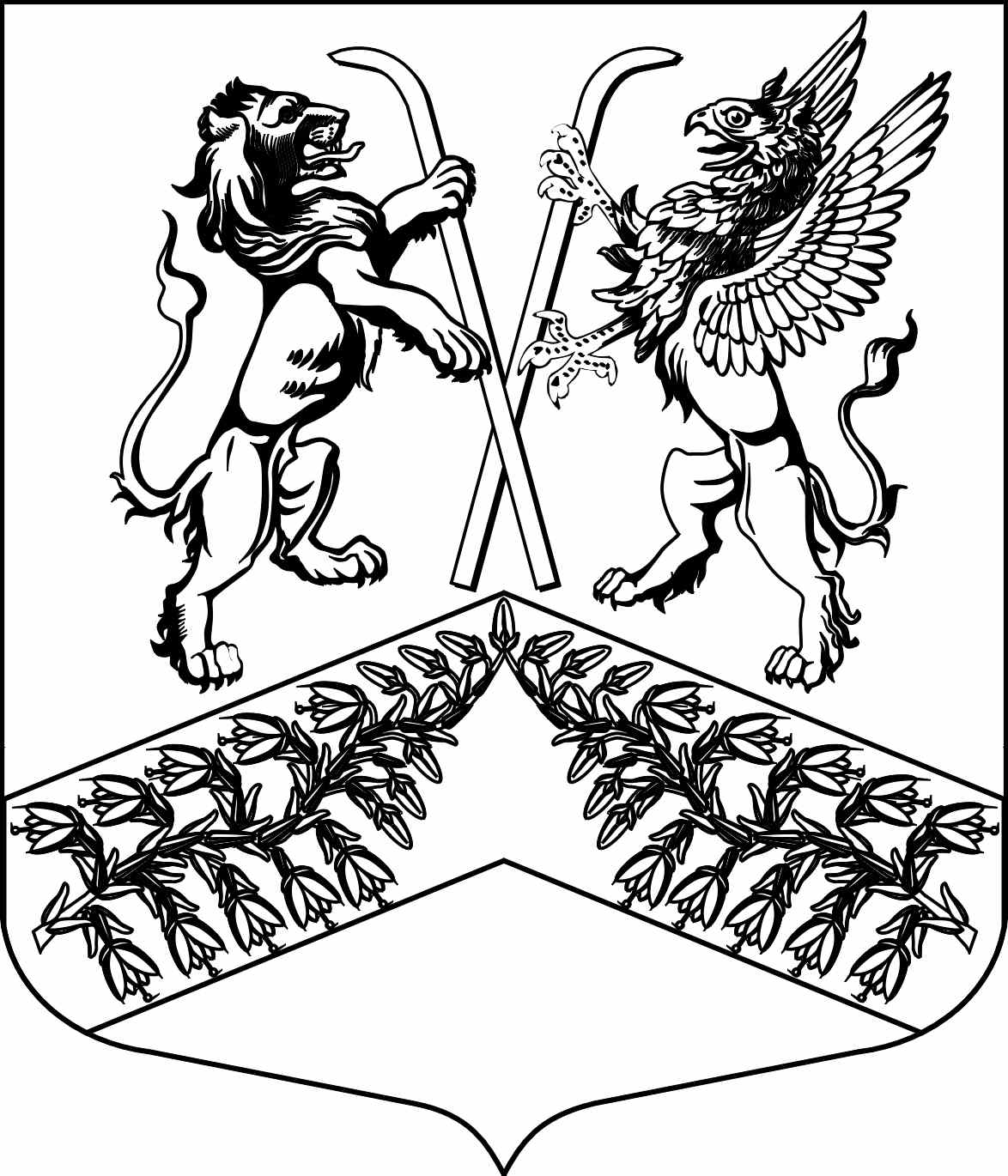 Муниципальное образование«Юкковское сельское поселение»Всеволожского муниципального района Ленинградской областиС О В Е Т   Д Е П У Т А Т О ВР Е Ш Е Н И Е_20.06.2022_                                                                                             №  _020_        дер. ЮккиО внесении изменений в решение совета депутатов от 30.12.2021 № 043 «О бюджете муниципального образования «Юкковское сельское поселение» на 2022 год и на плановый период 2023 и 2024 годовНа основании Бюджетного кодекса Российской Федерации, Федерального закона Российской Федерации от 06.10.2003 № 131-ФЗ «Об общих принципах организации местного самоуправления в Российской Федерации», рассмотрев представленные администрацией муниципального образования «Юкковское сельское поселение» Всеволожского муниципального района Ленинградской области предложения по внесению изменений в бюджет МО «Юкковское сельское поселение», совет депутатов муниципального образования «Юкковское сельское поселение» Всеволожского муниципального района Ленинградской области, р е ш и л:Внести в решение совета депутатов муниципального образования «Юкковское сельское поселение» от 30.12.2021г. № 043 «О бюджете муниципального образования «Юкковское сельское поселение» на 2022 год и на плановый период 2023 и 2024 годов следующие изменения: 1.1. Пункт 1 статьи 1 изложить в следующей редакции:«1. Утвердить основные характеристики бюджета муниципального образования «Юкковское сельское поселение» на 2022 год: прогнозируемый общий объем доходов бюджета муниципального образования «Юкковское сельское поселение» в сумме 119 476,95 тысяч рублей;общий объем расходов бюджета муниципального образования «Юкковское сельское поселение» в сумме 141 849,64 тысяч рублей; прогнозируемый дефицит бюджета муниципального образования «Юкковское сельское поселение» в сумме 22 372,69 тысяча рублей». 1.2. Пункт 2 статьи 1 изложить в следующей редакции:«2. Утвердить основные характеристики бюджета муниципального образования «Юкковское сельское поселение» на плановый период 2023 и на 2024 годов:- прогнозируемый общий объем доходов бюджета муниципального образования «Юкковское сельское поселение» на 2023 год в сумме 70 752,7 тысяч рублей и на 2024 год в сумме 70 662,6 тысяч рублей;- общий объем расходов бюджета муниципального образования «Юкковское сельское поселение» на 2023 год в сумме 74 207,79 тысяч рублей, в том числе условно утвержденные расходы в сумме 1 802,6 тысяч рублей, и на 2024 год в сумме 73 353,6 тысяч рублей, в том числе условно утвержденные расходы в сумме 2 541,0 тысяч рублей;- дефицит бюджета муниципального образования «Юкковское сельское поселение» на 2023 в сумме 3455,09 тысяч рублей и на 2024 год в сумме 2 691,0 тысяч рублей.»1.3. Пункт 3 статьи 5 изложить в следующей редакции:«3. Утвердить расходы на обеспечение деятельности администрации муниципального образования «Юкковское сельское поселение»:на 2022 год в сумме 16 388,5 тысяч рублей;на 2023 год в сумме 15 216,8 тысяч рублей;на 2024 год в сумме 15 216,9 тысяч рублей.»1.4. Изложить приложение 1 «Источники внутреннего финансирования дефицита бюджета муниципального образования «Юкковское сельское поселение» на 2022 год» в новой редакции согласно приложению 1 к настоящему решению. 1.5. Изложить приложение 3 «Прогнозируемые поступления доходов в бюджет муниципального образования «Юкковское сельское поселение» на 2022 год в новой редакции согласно приложению 2 к настоящему решению.1.6.  Изложить приложение 5 «Безвозмездные поступления от бюджетов других уровней в бюджет МО «Юкковское сельское поселение» на 2022 год» в новой редакции согласно приложению 3 к настоящему решению.1.7. Изложить приложение 7 «Распределение бюджетных ассигнований по целевым статьям (муниципальным программам и непрограммным направлениям деятельности), группам и подгруппам видов расходов классификации расходов бюджетов, а также по разделам 
и подразделам классификации расходов бюджетов на 2022 год» в новой редакции согласно приложению 4 к настоящему решению.1.8. Изложить приложение 8 «Распределение бюджетных ассигнований по целевым статьям (муниципальным программам и непрограммным направлениям деятельности), группам и подгруппам видов расходов, разделам и подразделам классификации расходов бюджетов на 2023 и 2024 годы» в новой редакции согласно приложению 5 к настоящему решению.1.9. Изложить приложение 9 «Ведомственная структура расходов бюджета муниципального образования «Юкковское сельское поселение» на 2022 год в новой редакции согласно приложению 6 к настоящему решению.1.10. Изложить приложение 10 «Ведомственная структура расходов бюджета муниципального образования МО «Юкковское сельское поселение» на 2023 – 2024 годы» в новой редакции согласно приложению 7 к настоящему решению.2. Опубликовать решение в газете «Юкковские ведомости» и разместить на официальном сайте муниципального образования «Юкковское сельское поселение» Всеволожского муниципального района Ленинградской области.3.  Настоящее решение вступает в силу со дня его официального опубликования.4. Контроль за исполнением решения возложить на постоянную комиссию по бюджету 
и экономическому развитию совета депутатов МО «Юкковское сельское поселение» Всеволожского муниципального района Ленинградской области.Глава муниципального образования                          	______________           О.Е. СапожниковаПриложение 1«Приложение 1Утвержденорешением совета депутатовмуниципального образования«Юкковское сельское поселение»от  30.12.2021  № 043(в ред. от 20.06.2022 № 020)ИСТОЧНИКИвнутреннего финансирования дефицита бюджета муниципального образования «Юкковское сельское поселение» на 2022 год________________»	Приложение 2«Приложение 3Утвержденорешением совета депутатовмуниципального образования«Юкковское сельское поселение»от  30.12.2021  № 043(в ред. от 20.06.2022 № 020)	ПРОГНОЗИРУЕМЫЕ ПОСТУПЛЕНИЯ ДОХОДОВв бюджет муниципального образования «Юкковское сельское поселение» на 2022 год________________Приложение 3«Приложение 5Утвержденорешением совета депутатовмуниципального образования«Юкковское сельское поселение»от  30.12.2021  № 043(в ред. от 20.06.2022 № 020)________________Приложение 4«Приложение 7Утвержденорешением совета депутатовмуниципального образования«Юкковское сельское поселение»от  30.12.2021  № 043(в ред. от 20.06.2022 № 020)РАСПРЕДЕЛЕНИЕ бюджетных ассигнований по целевым статьям (муниципальным программам и непрограммным направлениям деятельности), группам и подгруппам видов расходов, разделам и подразделам классификации расходов бюджетов на 2022 год________________Приложение 5«Приложение 8Утвержденорешением совета депутатовмуниципального образования«Юкковское сельское поселение»от  30.12.2021  № 043(в ред. от 20.06.2022 № 020)РАСПРЕДЕЛЕНИЕ бюджетных ассигнований по целевым статьям (муниципальным программам и непрограммным направлениям деятельности), группам и подгруппам видов расходов, разделам и подразделам классификации расходов бюджетов на 2023 и 2024 годы___________________________Приложение 6«Приложение 9Утвержденорешением совета депутатовмуниципального образования«Юкковское сельское поселение»от  30.12.2021  № 043(в ред. от 20.06.2022 № 020)ВЕДОМСТВЕННАЯ СТРУКТУРАРасходов бюджета муниципального образования МО «Юкковское сельское поселение» на 2022 год_____________Приложение 7«Приложение 10Утвержденорешением совета депутатовмуниципального образования«Юкковское сельское поселение»от  30.12.2021  № 043(в ред. от 20.06.2022 № 020)ВЕДОМСТВЕННАЯ СТРУКТУРАРасходов бюджета муниципального образования МО «Юкковское сельское поселение» на 2023 – 2024 годы___________________КодНаименованиеСумма(тыс. руб.)000 01 05 00 00 00 0000 000Изменение остатков средств на счетах по учету средств бюджета22 372,69000 01 05 02 01 10 0000 000Изменение прочих остатков денежных средств бюджетов поселений22 372,69Всего источников внутреннего финансирования22 372,69Код бюджетной классификацииИсточник доходовСумма(тысяч рублей)ИТОГО:119 476,9510000000000000000НАЛОГОВЫЕ И НЕНАЛОГОВЫЕ ДОХОДЫ51 881,6310100000000000000НАЛОГИ НА ПРИБЫЛЬ, ДОХОДЫ7 091,6310102000010000110Налог на доходы физических лиц7 091,6310102010010000110Налог на доходы физических лиц с доходов, источником которых является налоговый агент, за исключением доходов, в отношении которых исчисление и уплата налога осуществляются в соответствии со статьями 227, 227.1 и 228 Налогового кодекса Российской Федерации6 700,0010102010011000110Налог на доходы физических лиц с доходов, источником которых является налоговый агент, за исключением доходов, в отношении которых исчисление и уплата налога осуществляются в соответствии со статьями 227, 227.1 и 228 Налогового кодекса Российской Федерации (сумма платежа (перерасчеты, недоимка и задолженность по соответствующему платежу, в том числе по отмененному)6 700,0010102010011000110Налог на доходы физических лиц с доходов, источником которых является налоговый агент, за исключением доходов, в отношении которых исчисление и уплата налога осуществляются в соответствии со статьями 227, 227.1 и 228 Налогового кодекса Российской Федерации (сумма платежа (перерасчеты, недоимка и задолженность по соответствующему платежу, в том числе по отмененному)6 700,0010102030010000110Налог на доходы физических лиц с доходов, полученных физическими лицами в соответствии со статьей 228 Налогового кодекса Российской Федерации391,6310102030011000110Налог на доходы физических лиц с доходов, полученных физическими лицами в соответствии со статьей 228 Налогового кодекса Российской Федерации (сумма платежа (перерасчеты, недоимка и задолженность по соответствующему платежу, в том числе по отмененному)391,6310102030011000110Налог на доходы физических лиц с доходов, полученных физическими лицами в соответствии со статьей 228 Налогового кодекса Российской Федерации (сумма платежа (перерасчеты, недоимка и задолженность по соответствующему платежу, в том числе по отмененному)391,6310300000000000000НАЛОГИ НА ТОВАРЫ (РАБОТЫ, УСЛУГИ), РЕАЛИЗУЕМЫЕ НА ТЕРРИТОРИИ РОССИЙСКОЙ ФЕДЕРАЦИИ2 000,0010302000010000110Акцизы по подакцизным товарам (продукции), производимым на территории Российской Федерации2 000,0010302230010000110Доходы от уплаты акцизов на дизельное топливо, подлежащие распределению между бюджетами субъектов Российской Федерации и местными бюджетами с учетом установленных дифференцированных нормативов отчислений в местные бюджеты700,0010302231010000110Доходы от уплаты акцизов на дизельное топливо, подлежащие распределению между бюджетами субъектов Российской Федерации и местными бюджетами с учетом установленных дифференцированных нормативов отчислений в местные бюджеты (по нормативам, установленным Федеральным законом о федеральном бюджете в целях формирования дорожных фондов субъектов Российской Федерации)700,0010302231010000110Доходы от уплаты акцизов на дизельное топливо, подлежащие распределению между бюджетами субъектов Российской Федерации и местными бюджетами с учетом установленных дифференцированных нормативов отчислений в местные бюджеты (по нормативам, установленным Федеральным законом о федеральном бюджете в целях формирования дорожных фондов субъектов Российской Федерации)700,0010302250010000110Доходы от уплаты акцизов на автомобильный бензин, подлежащие распределению между бюджетами субъектов Российской Федерации и местными бюджетами с учетом установленных дифференцированных нормативов отчислений в местные бюджеты1 300,0010302251010000110Доходы от уплаты акцизов на автомобильный бензин, подлежащие распределению между бюджетами субъектов Российской Федерации и местными бюджетами с учетом установленных дифференцированных нормативов отчислений в местные бюджеты (по нормативам, установленным Федеральным законом о федеральном бюджете в целях формирования дорожных фондов субъектов Российской Федерации)1 300,0010302251010000110Доходы от уплаты акцизов на автомобильный бензин, подлежащие распределению между бюджетами субъектов Российской Федерации и местными бюджетами с учетом установленных дифференцированных нормативов отчислений в местные бюджеты (по нормативам, установленным Федеральным законом о федеральном бюджете в целях формирования дорожных фондов субъектов Российской Федерации)1 300,0010600000000000000НАЛОГИ НА ИМУЩЕСТВО40 100,0010601000000000110Налог на имущество физических лиц7 100,0010601030100000110Налог на имущество физических лиц, взимаемый по ставкам, применяемым к объектам налогообложения, расположенным в границах сельских поселений7 100,0010601030101000110Налог на имущество физических лиц, взимаемый по ставкам, применяемым к объектам налогообложения, расположенным в границах сельских поселений (сумма платежа (перерасчеты, недоимка и задолженность по соответствующему платежу, в том числе по отмененному)7 100,0010601030101000110Налог на имущество физических лиц, взимаемый по ставкам, применяемым к объектам налогообложения, расположенным в границах сельских поселений (сумма платежа (перерасчеты, недоимка и задолженность по соответствующему платежу, в том числе по отмененному)7 100,0010606000000000110Земельный налог33 000,0010606030000000110Земельный налог с организаций18 000,0010606033100000110Земельный налог с организаций, обладающих земельным участком, расположенным в границах сельских поселений18 000,0010606033101000110Земельный налог с организаций, обладающих земельным участком, расположенным в границах сельских поселений (сумма платежа (перерасчеты, недоимка и задолженность по соответствующему платежу, в том числе по отмененному)18 000,0010606033101000110Земельный налог с организаций, обладающих земельным участком, расположенным в границах сельских поселений (сумма платежа (перерасчеты, недоимка и задолженность по соответствующему платежу, в том числе по отмененному)18 000,0010606040000000110Земельный налог с физических лиц15 000,0010606043100000110Земельный налог с физических лиц, обладающих земельным участком, расположенным в границах сельских поселений15 000,0010606043101000110Земельный налог с физических лиц, обладающих земельным участком, расположенным в границах сельских поселений (сумма платежа (перерасчеты, недоимка и задолженность по соответствующему платежу, в том числе по отмененному)15 000,0010606043101000110Земельный налог с физических лиц, обладающих земельным участком, расположенным в границах сельских поселений (сумма платежа (перерасчеты, недоимка и задолженность по соответствующему платежу, в том числе по отмененному)15 000,0011100000000000000ДОХОДЫ ОТ ИСПОЛЬЗОВАНИЯ ИМУЩЕСТВА, НАХОДЯЩЕГОСЯ В ГОСУДАРСТВЕННОЙ И МУНИЦИПАЛЬНОЙ СОБСТВЕННОСТИ2 440,0011105000000000120Доходы, получаемые в виде арендной либо иной платы за передачу в возмездное пользование государственного и муниципального имущества (за исключением имущества бюджетных и автономных учреждений, а также имущества государственных и муниципальных унитарных предприятий, в том числе казенных)2 270,0011105070000000120Доходы от сдачи в аренду имущества, составляющего государственную (муниципальную) казну (за исключением земельных участков)2 270,0011105075100000120Доходы от сдачи в аренду имущества, составляющего казну сельских поселений (за исключением земельных участков)2 270,0011105075100000120Доходы от сдачи в аренду имущества, составляющего казну сельских поселений (за исключением земельных участков)2 270,0011109000000000120Прочие доходы от использования имущества и прав, находящихся в государственной и муниципальной собственности (за исключением имущества бюджетных и автономных учреждений, а также имущества государственных и муниципальных унитарных предприятий, в том числе казенных)170,0011109040000000120Прочие поступления от использования имущества, находящегося в государственной и муниципальной собственности (за исключением имущества бюджетных и автономных учреждений, а также имущества государственных и муниципальных унитарных предприятий, в том числе казенных)170,0011109045100000120Прочие поступления от использования имущества, находящегося в собственности сельских поселений (за исключением имущества муниципальных бюджетных и автономных учреждений, а также имущества муниципальных унитарных предприятий, в том числе казенных)170,0011109045100000120Прочие поступления от использования имущества, находящегося в собственности сельских поселений (за исключением имущества муниципальных бюджетных и автономных учреждений, а также имущества муниципальных унитарных предприятий, в том числе казенных)170,0011700000000000000ПРОЧИЕ НЕНАЛОГОВЫЕ ДОХОДЫ250,0011705000000000180Прочие неналоговые доходы250,0011705050100000180Прочие неналоговые доходы бюджетов сельских поселений250,0011705050100000180Прочие неналоговые доходы бюджетов сельских поселений250,0020000000000000000БЕЗВОЗМЕЗДНЫЕ ПОСТУПЛЕНИЯ67 595,3120200000000000000БЕЗВОЗМЕЗДНЫЕ ПОСТУПЛЕНИЯ ОТ ДРУГИХ БЮДЖЕТОВ БЮДЖЕТНОЙ СИСТЕМЫ РОССИЙСКОЙ ФЕДЕРАЦИИ67 595,3120210000000000150Дотации бюджетам бюджетной системы Российской Федерации82,5020216001000000150Дотации на выравнивание бюджетной обеспеченности из бюджетов муниципальных районов, городских округов с внутригородским делением82,5020216001100000150Дотации бюджетам сельских поселений на выравнивание бюджетной обеспеченности из бюджетов муниципальных районов82,5020216001100000150Дотации бюджетам сельских поселений на выравнивание бюджетной обеспеченности из бюджетов муниципальных районов82,5020220000000000150Субсидии бюджетам бюджетной системы Российской Федерации (межбюджетные субсидии)47 219,6920220302000000150Субсидии бюджетам муниципальных образований на обеспечение мероприятий по переселению граждан из аварийного жилищного фонда, в том числе переселению граждан из аварийного жилищного фонда с учетом необходимости развития малоэтажного жилищного строительства, за счет средств бюджетов30 080,0420220302100000150Субсидии бюджетам сельских поселений на обеспечение мероприятий по переселению граждан из аварийного жилищного фонда, в том числе переселению граждан из аварийного жилищного фонда с учетом необходимости развития малоэтажного жилищного строительства, за счет средств бюджетов30 080,0420220302100000150Субсидии бюджетам сельских поселений на обеспечение мероприятий по переселению граждан из аварийного жилищного фонда, в том числе переселению граждан из аварийного жилищного фонда с учетом необходимости развития малоэтажного жилищного строительства, за счет средств бюджетов30 080,0420225497000000150Субсидии бюджетам на реализацию мероприятий по обеспечению жильем молодых семей2 432,3520225497100000150Субсидии бюджетам сельских поселений на реализацию мероприятий по обеспечению жильем молодых семей2 432,3520225497100000150Субсидии бюджетам сельских поселений на реализацию мероприятий по обеспечению жильем молодых семей2 432,3520225555000000150Субсидии бюджетам на реализацию программ формирования современной городской среды10 000,0020225555100000150Субсидии бюджетам сельских поселений на реализацию программ формирования современной городской среды10 000,0020225555100000150Субсидии бюджетам сельских поселений на реализацию программ формирования современной городской среды10 000,0020229999000000150Прочие субсидии4 707,3020229999100000150Прочие субсидии бюджетам сельских поселений4 707,3020229999100000150Прочие субсидии бюджетам сельских поселений4 707,3020230000000000150Субвенции бюджетам бюджетной системы Российской Федерации293,1220230024000000150Субвенции местным бюджетам на выполнение передаваемых полномочий субъектов Российской Федерации3,5220230024100000150Субвенции бюджетам сельских поселений на выполнение передаваемых полномочий субъектов Российской Федерации3,5220230024100000150Субвенции бюджетам сельских поселений на выполнение передаваемых полномочий субъектов Российской Федерации3,5220235118000000150Субвенции бюджетам на осуществление первичного воинского учета на территориях, где отсутствуют военные комиссариаты289,6020235118100000150Субвенции бюджетам сельских поселений на осуществление первичного воинского учета на территориях, где отсутствуют военные комиссариаты289,6020235118100000150Субвенции бюджетам сельских поселений на осуществление первичного воинского учета на территориях, где отсутствуют военные комиссариаты289,6020240000000000150Иные межбюджетные трансферты20 000,0020249999000000150Прочие межбюджетные трансферты, передаваемые бюджетам20 000,0020249999100000150Прочие межбюджетные трансферты, передаваемые бюджетам сельских поселений20 000,0020249999100000150Прочие межбюджетные трансферты, передаваемые бюджетам сельских поселений20 000,00ИТОГО119 476,95	БЕЗВОЗМЕЗДНЫЕ ПОСТУПЛЕНИЯ от бюджетов других уровней в бюджет
МО «Юкковское сельское поселение» на 2022 годКод бюджетной классификацииИсточники доходовСумма          (тыс. рублей)20000000000000000БЕЗВОЗМЕЗДНЫЕ ПОСТУПЛЕНИЯ67 595,3120200000000000000БЕЗВОЗМЕЗДНЫЕ ПОСТУПЛЕНИЯ ОТ ДРУГИХ БЮДЖЕТОВ БЮДЖЕТНОЙ СИСТЕМЫ РОССИЙСКОЙ ФЕДЕРАЦИИ67 595,3120210000000000150Дотации бюджетам бюджетной системы Российской Федерации82,5020216001000000150Дотации на выравнивание бюджетной обеспеченности из бюджетов муниципальных районов, городских округов с внутригородским делением82,5020216001100000150Дотации бюджетам сельских поселений на выравнивание бюджетной обеспеченности из бюджетов муниципальных районов82,5020216001100000150Дотации бюджетам сельских поселений на выравнивание бюджетной обеспеченности из бюджетов муниципальных районов82,5020220000000000150Субсидии бюджетам бюджетной системы Российской Федерации (межбюджетные субсидии)47 219,6920220302000000150Субсидии бюджетам муниципальных образований на обеспечение мероприятий по переселению граждан из аварийного жилищного фонда, в том числе переселению граждан из аварийного жилищного фонда с учетом необходимости развития малоэтажного жилищного строительства, за счет средств бюджетов30 080,0420220302100000150Субсидии бюджетам сельских поселений на обеспечение мероприятий по переселению граждан из аварийного жилищного фонда, в том числе переселению граждан из аварийного жилищного фонда с учетом необходимости развития малоэтажного жилищного строительства, за счет средств бюджетов30 080,0420220302100000150Субсидии бюджетам сельских поселений на обеспечение мероприятий по переселению граждан из аварийного жилищного фонда, в том числе переселению граждан из аварийного жилищного фонда с учетом необходимости развития малоэтажного жилищного строительства, за счет средств бюджетов30 080,0420225497000000150Субсидии бюджетам на реализацию мероприятий по обеспечению жильем молодых семей2 432,3520225497100000150Субсидии бюджетам сельских поселений на реализацию мероприятий по обеспечению жильем молодых семей2 432,3520225497100000150Субсидии бюджетам сельских поселений на реализацию мероприятий по обеспечению жильем молодых семей2 432,3520225555000000150Субсидии бюджетам на реализацию программ формирования современной городской среды10 000,0020225555100000150Субсидии бюджетам сельских поселений на реализацию программ формирования современной городской среды10 000,0020225555100000150Субсидии бюджетам сельских поселений на реализацию программ формирования современной городской среды10 000,0020229999000000150Прочие субсидии4 707,3020229999100000150Прочие субсидии бюджетам сельских поселений4 707,3020229999100000150Прочие субсидии бюджетам сельских поселений4 707,3020230000000000150Субвенции бюджетам бюджетной системы Российской Федерации293,1220230024000000150Субвенции местным бюджетам на выполнение передаваемых полномочий субъектов Российской Федерации3,5220230024100000150Субвенции бюджетам сельских поселений на выполнение передаваемых полномочий субъектов Российской Федерации3,5220230024100000150Субвенции бюджетам сельских поселений на выполнение передаваемых полномочий субъектов Российской Федерации3,5220235118000000150Субвенции бюджетам на осуществление первичного воинского учета на территориях, где отсутствуют военные комиссариаты289,6020235118100000150Субвенции бюджетам сельских поселений на осуществление первичного воинского учета на территориях, где отсутствуют военные комиссариаты289,6020235118100000150Субвенции бюджетам сельских поселений на осуществление первичного воинского учета на территориях, где отсутствуют военные комиссариаты289,6020240000000000150Иные межбюджетные трансферты20 000,0020249999000000150Прочие межбюджетные трансферты, передаваемые бюджетам20 000,0020249999100000150Прочие межбюджетные трансферты, передаваемые бюджетам сельских поселений20 000,0020249999100000150Прочие межбюджетные трансферты, передаваемые бюджетам сельских поселений20 000,00НаименованиеЦСРВРРзПРСумма(тыс. руб.)НаименованиеЦСРВРРзПРСумма(тыс. руб.)123456Всего141 849,64Муниципальная программа "Формирование комфортной городской среды на территории МО "Юкковское сельское поселение"08.0.00.0000012 649,80Федеральные проекты, входящие в состав национальных проектов08.1.00.0000011 999,79Федеральный проект "Формирование комфортной городской среды"08.1.F2.0000011 999,79Благоустройство общественных территорий08.1.F2.5555011 999,79Закупка товаров, работ и услуг для обеспечения государственных (муниципальных) нужд08.1.F2.5555020011 999,79ЖИЛИЩНО-КОММУНАЛЬНОЕ ХОЗЯЙСТВО08.1.F2.55550200050011 999,79Благоустройство08.1.F2.55550200050311 999,79Мероприятия направленные на достижение цели федерального проекта08.8.00.00000650,01Мероприятия, направленные на достижение цели федерального проекта "Формирование комфортной городской среды"08.8.01.00000650,01Благоустройство общественных территорий08.8.01.00182650,01Закупка товаров, работ и услуг для обеспечения государственных (муниципальных) нужд08.8.01.00182200650,01ЖИЛИЩНО-КОММУНАЛЬНОЕ ХОЗЯЙСТВО08.8.01.001822000500650,01Благоустройство08.8.01.001822000503650,01Муниципальная программа «Ликвидация аварийного жилищного фонда на территории муниципального образования «Юкковское сельское поселение» Всеволожского муниципального района Ленинградской области»10.0.00.0000030 533,88Мероприятия направленные на достижение целей федерального проекта10.8.00.0000030 533,88Мероприятия, направленные на достижение цели федерального проекта "Обеспечение устойчивого сокращения непригодного для проживания жилищного фонда"10.8.01.0000030 533,88Оценка недвижимого имущества для возмещения денежных средств и сопровождения приобретения квартир10.8.01.00060150,00Закупка товаров, работ и услуг для обеспечения государственных (муниципальных) нужд10.8.01.00060200150,00ЖИЛИЩНО-КОММУНАЛЬНОЕ ХОЗЯЙСТВО10.8.01.000602000500150,00Жилищное хозяйство10.8.01.000602000501150,00Переселение граждан из аварийного жилищного фонда на территории МО «Юкковское сельское поселение» в рамках региональной адресной программы основного мероприятия "Ликвидация аварийного жилищного фонда на территории Ленинградской области"10.8.01.S486030 383,88Капитальные вложения в объекты государственной (муниципальной) собственности10.8.01.S486040015 264,11ЖИЛИЩНО-КОММУНАЛЬНОЕ ХОЗЯЙСТВО10.8.01.S4860400050015 264,11Жилищное хозяйство10.8.01.S4860400050115 264,11Иные бюджетные ассигнования10.8.01.S486080015 119,77ЖИЛИЩНО-КОММУНАЛЬНОЕ ХОЗЯЙСТВО10.8.01.S4860800050015 119,77Жилищное хозяйство10.8.01.S4860800050115 119,77Муниципальная программа "Участие в предупреждении и ликвидации последствий чрезвычайных ситуаций и обеспечение первичных мер и обеспечение пожарной безопасности на территории МО "Юкковское сельское поселение"11.0.00.000001 535,00Комплексы процессных мероприятий11.4.00.000001 535,00Комплекс процессных мероприятий "Модернизация и дооборудование местной муниципальной системы оповещения и информирования населения"11.4.01.00000975,00Оказание услуг, выполнение работ по модернизации и дооборудованию и эксплуатационно-техническому обслуживания местной системы оповещения и информирования населения11.4.01.03010975,00Закупка товаров, работ и услуг для обеспечения государственных (муниципальных) нужд11.4.01.03010200975,00НАЦИОНАЛЬНАЯ БЕЗОПАСНОСТЬ И ПРАВООХРАНИТЕЛЬНАЯ ДЕЯТЕЛЬНОСТЬ11.4.01.030102000300975,00Защита населения и территории от чрезвычайных ситуаций природного и техногенного характера, пожарная безопасность11.4.01.030102000310975,00Комплекс процессных мероприятий "Обеспечение первичных мер пожарной безопасности на территории МО "Юкковское сельское поселение"11.4.02.00000300,00Обеспечение требуемыми источниками наружного противопожарного водоснабжения и выполнение работ по техническому обслуживанию и ремонту их в соответствии с требованиями нормативных актов11.4.02.03020200,00Закупка товаров, работ и услуг для обеспечения государственных (муниципальных) нужд11.4.02.03020200200,00НАЦИОНАЛЬНАЯ БЕЗОПАСНОСТЬ И ПРАВООХРАНИТЕЛЬНАЯ ДЕЯТЕЛЬНОСТЬ11.4.02.030202000300200,00Защита населения и территории от чрезвычайных ситуаций природного и техногенного характера, пожарная безопасность11.4.02.030202000310200,00Проведение противопожарных мероприятий, требуемых в пожароопасные периоды11.4.02.03021100,00Закупка товаров, работ и услуг для обеспечения государственных (муниципальных) нужд11.4.02.03021200100,00НАЦИОНАЛЬНАЯ БЕЗОПАСНОСТЬ И ПРАВООХРАНИТЕЛЬНАЯ ДЕЯТЕЛЬНОСТЬ11.4.02.030212000300100,00Защита населения и территории от чрезвычайных ситуаций природного и техногенного характера, пожарная безопасность11.4.02.030212000310100,00Комплекс процессных мероприятий "Мероприятия в области предупреждения и ликвидации последствий чрезвычайных ситуаций и стихийных бедствий природного и техногенного характера, обеспечение безопасности на водных объектах"11.4.03.00000260,00Осуществление профилактических мероприятий в области предупреждения и ликвидации последствий чрезвычайных ситуаций и стихийных бедствий природного и техногенного характера, обеспечение безопасности на водных объектах"11.4.03.0302250,00Закупка товаров, работ и услуг для обеспечения государственных (муниципальных) нужд11.4.03.0302220050,00НАЦИОНАЛЬНАЯ БЕЗОПАСНОСТЬ И ПРАВООХРАНИТЕЛЬНАЯ ДЕЯТЕЛЬНОСТЬ11.4.03.03022200030050,00Защита населения и территории от чрезвычайных ситуаций природного и техногенного характера, пожарная безопасность11.4.03.03022200031050,00Организация деятельности органа повседневного управления РСЧС - ДДС МО "Юкковское сельское поселение"11.4.03.0302360,00Закупка товаров, работ и услуг для обеспечения государственных (муниципальных) нужд11.4.03.0302320060,00НАЦИОНАЛЬНАЯ БЕЗОПАСНОСТЬ И ПРАВООХРАНИТЕЛЬНАЯ ДЕЯТЕЛЬНОСТЬ11.4.03.03023200030060,00Защита населения и территории от чрезвычайных ситуаций природного и техногенного характера, пожарная безопасность11.4.03.03023200031060,00Создание и обеспечение резерва материальных ресурсов для участия в предупреждении и ликвидации последствий ЧС11.4.03.03024150,00Закупка товаров, работ и услуг для обеспечения государственных (муниципальных) нужд11.4.03.03024200150,00НАЦИОНАЛЬНАЯ БЕЗОПАСНОСТЬ И ПРАВООХРАНИТЕЛЬНАЯ ДЕЯТЕЛЬНОСТЬ11.4.03.030242000300150,00Защита населения и территории от чрезвычайных ситуаций природного и техногенного характера, пожарная безопасность11.4.03.030242000310150,00Муниципальная программа "Развитие сети муниципальных дорог общего пользования в МО "Юкковское сельское поселение"12.0.00.0000030 212,34Комплексы процессных мероприятий12.4.00.0000030 212,34Комплекс процессных мероприятий "Повышение эффективности использования автомобильных дорог и обеспечение безопасности дорожного движения на автомобильных дорогах местного значения в границах МО "Юкковское сельское поселение"12.4.01.0000030 212,34Содержание автомобильных дорог общего пользования местного значения12.4.01.040106 060,00Закупка товаров, работ и услуг для обеспечения государственных (муниципальных) нужд12.4.01.040102006 060,00НАЦИОНАЛЬНАЯ ЭКОНОМИКА12.4.01.0401020004006 060,00Дорожное хозяйство (дорожные фонды)12.4.01.0401020004096 060,00Ремонт автомобильных дорог местного значения в границах населенных пунктов поселения12.4.01.0402024 152,34Закупка товаров, работ и услуг для обеспечения государственных (муниципальных) нужд12.4.01.0402020024 152,34НАЦИОНАЛЬНАЯ ЭКОНОМИКА12.4.01.04020200040024 152,34Дорожное хозяйство (дорожные фонды)12.4.01.04020200040924 152,34Муниципальная программа "Обеспечение жильем молодых семей на территории муниципального образования "Юкковское сельское поселение"13.0.00.000002 795,81Комплексы процессных мероприятий13.4.00.000002 795,81Комплекс процессных мероприятий "Обеспечение жильем молодых семей, признанных нуждающимися в жилых помещениях в МО "Юкковское сельское поселение"13.4.01.000002 795,81Обеспечение жильем молодых семей13.4.01.L49702 795,81Социальное обеспечение и иные выплаты населению13.4.01.L49703002 795,81СОЦИАЛЬНАЯ ПОЛИТИКА13.4.01.L497030010002 795,81Охрана семьи и детства13.4.01.L497030010042 795,81Муниципальная программа "Развитие жилищно-коммунального хозяйства в МО "Юкковское сельское поселение"14.0.00.000002 246,00Комплексы процессных мероприятий14.4.00.000002 246,00Комплекс процессных мероприятий "Развитие и содержание коммунальной инфраструктуры в МО "Юкковское сельское поселение"14.4.01.000001 475,00Организация в границах поселения газоснабжения населения14.4.01.40660275,00Закупка товаров, работ и услуг для обеспечения государственных (муниципальных) нужд14.4.01.40660200275,00ЖИЛИЩНО-КОММУНАЛЬНОЕ ХОЗЯЙСТВО14.4.01.406602000500275,00Коммунальное хозяйство14.4.01.406602000502275,00Актуализация схем водоснабжения и водоотведения поселения14.4.01.40670700,00Закупка товаров, работ и услуг для обеспечения государственных (муниципальных) нужд14.4.01.40670200700,00ЖИЛИЩНО-КОММУНАЛЬНОЕ ХОЗЯЙСТВО14.4.01.406702000500700,00Коммунальное хозяйство14.4.01.406702000502700,00Организация в границах поселения теплоснабжения населения14.4.01.40690500,00Закупка товаров, работ и услуг для обеспечения государственных (муниципальных) нужд14.4.01.40690200500,00ЖИЛИЩНО-КОММУНАЛЬНОЕ ХОЗЯЙСТВО14.4.01.406902000500500,00Коммунальное хозяйство14.4.01.406902000502500,00Комплекс процессных мероприятий "Развитие и содержание жилищного фонда МО "Юкковское сельское поселение"14.4.02.00000771,00Субсидия на капитальный ремонт многоквартирных домов в МО "Юкковское сельское поселение"14.4.02.00200500,00Иные бюджетные ассигнования14.4.02.00200800500,00ЖИЛИЩНО-КОММУНАЛЬНОЕ ХОЗЯЙСТВО14.4.02.002008000500500,00Жилищное хозяйство14.4.02.002008000501500,00Взносы на капитальный ремонт, оплачиваемые МО "Юкковское сельское поселение" за муниципальные помещения в многоквартирных домах14.4.02.00201271,00Закупка товаров, работ и услуг для обеспечения государственных (муниципальных) нужд14.4.02.00201200271,00ЖИЛИЩНО-КОММУНАЛЬНОЕ ХОЗЯЙСТВО14.4.02.002012000500271,00Жилищное хозяйство14.4.02.002012000501271,00Муниципальная программа "Благоустройство территории МО "Юкковское сельское поселение"15.0.00.0000023 180,98Комплексы процессных мероприятий15.4.00.0000023 180,98Комплекс процессных мероприятий "Благоустройство территории МО "Юкковское сельское поселение"15.4.01.000007 248,45Организация и выполнение работ по благоустройству населенных пунктов включая озеленение15.4.01.066603 880,03Закупка товаров, работ и услуг для обеспечения государственных (муниципальных) нужд15.4.01.066602003 880,03ЖИЛИЩНО-КОММУНАЛЬНОЕ ХОЗЯЙСТВО15.4.01.0666020005003 880,03Благоустройство15.4.01.0666020005033 880,03Поддержка развития общественной инфраструктуры муниципального значения15.4.01.S48403 368,42Закупка товаров, работ и услуг для обеспечения государственных (муниципальных) нужд15.4.01.S48402003 368,42ЖИЛИЩНО-КОММУНАЛЬНОЕ ХОЗЯЙСТВО15.4.01.S484020005003 368,42Благоустройство15.4.01.S484020005033 368,42Комплекс процессных мероприятий "Надлежащее содержание территории МО "Юкковское сельское поселение"15.4.02.000008 770,00Организация и выполнение работ по содержанию в чистоте и безопасности территории15.4.02.066708 770,00Закупка товаров, работ и услуг для обеспечения государственных (муниципальных) нужд15.4.02.066702008 770,00ЖИЛИЩНО-КОММУНАЛЬНОЕ ХОЗЯЙСТВО15.4.02.0667020005008 770,00Благоустройство15.4.02.0667020005038 770,00Комплекс процессных мероприятий "Совершенствование системы наружного освещения улиц населенных пунктов МО "Юкковское сельское поселение"15.4.03.000004 950,00Организация освещения улиц и улучшение технического состояния электрических линий уличного освещения15.4.03.066804 950,00Закупка товаров, работ и услуг для обеспечения государственных (муниципальных) нужд15.4.03.066802004 950,00ЖИЛИЩНО-КОММУНАЛЬНОЕ ХОЗЯЙСТВО15.4.03.0668020005004 950,00Благоустройство15.4.03.0668020005034 950,00Комплекс процессных мероприятий "Содействие развитию участия населения в осуществлении местного самоуправления в иных формах на территории МО "Юкковское сельское поселение"15.4.04.000002 212,53Выполнение мероприятий по реализации областного закона от 15.01.2018 года № 3-оз "О содействии участию населения в осуществлении местного самоуправления в иных формах на территориях административных центров муниципальных образований Ленинградской области"15.4.04.S46601 212,53Закупка товаров, работ и услуг для обеспечения государственных (муниципальных) нужд15.4.04.S46602001 212,53ЖИЛИЩНО-КОММУНАЛЬНОЕ ХОЗЯЙСТВО15.4.04.S466020005001 212,53Благоустройство15.4.04.S466020005031 212,53Выполнение мероприятий по реализации областного закона от28 декабря 2018 года № 147-оз "О старостах сельских населенных пунктов Ленинградской области и содействии участию15.4.04.S47701 000,00Закупка товаров, работ и услуг для обеспечения государственных (муниципальных) нужд15.4.04.S47702001 000,00ЖИЛИЩНО-КОММУНАЛЬНОЕ ХОЗЯЙСТВО15.4.04.S477020005001 000,00Благоустройство15.4.04.S477020005031 000,00Муниципальная программа "Наша молодежь"16.0.00.00000360,00Комплексы процессных мероприятий16.4.00.00000360,00Комплекс процессных мероприятий "Организация и осуществление мероприятий по работе с молодежью"16.4.01.00000360,00Развитие молодежного самоуправления и повышения правовой культуры16.4.01.9071010,00Закупка товаров, работ и услуг для обеспечения государственных (муниципальных) нужд16.4.01.9071020010,00ОБРАЗОВАНИЕ16.4.01.90710200070010,00Молодежная политика16.4.01.90710200070710,00Поощрение ценными подарками первоклассников и поддержка подростковых и молодежных инициатив, талантливых представителей молодежи.16.4.01.90720130,00Закупка товаров, работ и услуг для обеспечения государственных (муниципальных) нужд16.4.01.90720200130,00ОБРАЗОВАНИЕ16.4.01.907202000700130,00Молодежная политика16.4.01.907202000707130,00Содействие временной занятости и организация летнего отдыха подростков16.4.01.90770210,00Закупка товаров, работ и услуг для обеспечения государственных (муниципальных) нужд16.4.01.90770200210,00ОБРАЗОВАНИЕ16.4.01.907702000700210,00Молодежная политика16.4.01.907702000707210,00Профилактика возникновения асоциальных явлений среди молодежи16.4.01.9077110,00Закупка товаров, работ и услуг для обеспечения государственных (муниципальных) нужд16.4.01.9077120010,00ОБРАЗОВАНИЕ16.4.01.90771200070010,00Молодежная политика16.4.01.90771200070710,00Муниципальная программа "Развитие культуры и спорта в МО "Юкковское сельское поселение"17.0.00.000004 645,00Комплексы процессных мероприятий17.4.00.000004 645,00Комплекс процессных мероприятий "Создание условий для организации досуга и обеспечения жителей поселения услугами организации культуры"17.4.01.000002 885,00Организация и проведение культурно массовых мероприятий, конкурсов выставок, фестивалей и мастер-классов17.4.01.880801 955,00Закупка товаров, работ и услуг для обеспечения государственных (муниципальных) нужд17.4.01.880802001 955,00КУЛЬТУРА, КИНЕМАТОГРАФИЯ17.4.01.8808020008001 955,00Культура17.4.01.8808020008011 955,00Вручение ценных подарков различным категориям граждан к государственным, профессиональным праздникам и Дням воинской славы России17.4.01.88081630,00Закупка товаров, работ и услуг для обеспечения государственных (муниципальных) нужд17.4.01.88081200630,00КУЛЬТУРА, КИНЕМАТОГРАФИЯ17.4.01.880812000800630,00Культура17.4.01.880812000801630,00Организация бесплатных поездок и посещений для жителей поселения в учреждения культуры, искусства, к памятникам истории17.4.01.88082300,00Закупка товаров, работ и услуг для обеспечения государственных (муниципальных) нужд17.4.01.88082200300,00КУЛЬТУРА, КИНЕМАТОГРАФИЯ17.4.01.880822000800300,00Культура17.4.01.880822000801300,00Комплекс процессных мероприятий " Выявление, охрана и популяризация культурного и исторического наследия"17.4.02.0000020,00Сохранение существующих объектов культурно исторического наследия17.4.02.8810020,00Закупка товаров, работ и услуг для обеспечения государственных (муниципальных) нужд17.4.02.8810020020,00КУЛЬТУРА, КИНЕМАТОГРАФИЯ17.4.02.88100200080020,00Культура17.4.02.88100200080120,00Комплекс процессных мероприятий "Организация библиотечного обслуживания населения МО "Юкковское сельское поселение"17.4.03.00000850,00Расходы на обеспечение деятельности библиотек17.4.03.88084650,00Закупка товаров, работ и услуг для обеспечения государственных (муниципальных) нужд17.4.03.88084200650,00КУЛЬТУРА, КИНЕМАТОГРАФИЯ17.4.03.880842000800650,00Культура17.4.03.880842000801650,00Комплектование книжного фонда17.4.03.88085200,00Закупка товаров, работ и услуг для обеспечения государственных (муниципальных) нужд17.4.03.88085200200,00КУЛЬТУРА, КИНЕМАТОГРАФИЯ17.4.03.880852000800200,00Культура17.4.03.880852000801200,00Комплекс процессных мероприятий "Организация и проведение мероприятий, направленных на развитие массового спорта в МО "Юкковское сельское поселение "17.4.04.00000390,00Организация и проведение физкультурно-оздоровительных и спортивных мероприятий поселения17.4.04.11210390,00Закупка товаров, работ и услуг для обеспечения государственных (муниципальных) нужд17.4.04.11210200390,00ФИЗИЧЕСКАЯ КУЛЬТУРА И СПОРТ17.4.04.112102001100390,00Другие вопросы в области физической культуры и спорта17.4.04.112102001105390,00Комплекс процессных мероприятий "Капитальные вложения в развитие инфраструктуры сферы культуры"17.4.05.00000500,00разработка проектно-сметной документации, прохождение госэкспертизы, проверка достоверности определения сметной стоимости и т.д.17.4.05.88086500,00Закупка товаров, работ и услуг для обеспечения государственных (муниципальных) нужд17.4.05.88086200500,00КУЛЬТУРА, КИНЕМАТОГРАФИЯ17.4.05.880862000800500,00Культура17.4.05.880862000801500,00Муниципальная программа "Дополнительные меры социальной поддержки населения в МО "Юкковское сельское поселение"18.0.00.00000190,00Комплексы процессных мероприятий18.4.00.00000190,00Комплекс процессных мероприятий "Оказание социальной и материальной помощи гражданам МО "Юкковское сельское поселение"18.4.01.0000070,00Единовременная денежная выплата гражданам оказавшимся в трудной жизненной ситуации18.4.01.2226070,00Социальное обеспечение и иные выплаты населению18.4.01.2226030070,00СОЦИАЛЬНАЯ ПОЛИТИКА18.4.01.22260300100070,00Социальное обеспечение населения18.4.01.22260300100370,00Комплекс процессных мероприятий "Создание благоприятных условий жизнедеятельности семьи и функционирования семьи"18.4.02.0000020,00Поощрение ценным подарком к юбилею свадьбы18.4.02.2229020,00Закупка товаров, работ и услуг для обеспечения государственных (муниципальных) нужд18.4.02.2229020020,00СОЦИАЛЬНАЯ ПОЛИТИКА18.4.02.22290200100020,00Социальное обеспечение населения18.4.02.22290200100320,00Комплекс процессных мероприятий " Чествование юбиляров долгожителей"18.4.03.00000100,00Вручение памятных подарков лицам, постоянно зарегистрированным на территории МО "Юкковское сельское поселение" и отметившим юбилейную дату рождения 80, 85 и более лет18.4.03.22400100,00Закупка товаров, работ и услуг для обеспечения государственных (муниципальных) нужд18.4.03.22400200100,00СОЦИАЛЬНАЯ ПОЛИТИКА18.4.03.224002001000100,00Социальное обеспечение населения18.4.03.224002001003100,00Обеспечение деятельности органов местного самоуправления19.0.00.0000018 673,22Обеспечение деятельности депутатов представительного органа муниципального образования19.2.00.000001 472,90Непрограммные расходы19.2.01.000001 472,90Расходы на выплаты по оплате труда работников органов местного самоуправления в рамках обеспечения деятельности депутатов представительного органа муниципального образования19.2.01.00140932,90Расходы на выплаты персоналу в целях обеспечения выполнения функций государственными (муниципальными) органами, казенными учреждениями, органами управления государственными внебюджетными фондами19.2.01.00140100932,90ОБЩЕГОСУДАРСТВЕННЫЕ ВОПРОСЫ19.2.01.001401000100932,90Функционирование законодательных (представительных) органов государственной власти и представительных органов муниципальных образований19.2.01.001401000103932,90Расходы на обеспечение функций органов местного самоуправления в рамках обеспечения деятельности депутатов представительного органа муниципального образования19.2.01.00150540,00Расходы на выплаты персоналу в целях обеспечения выполнения функций государственными (муниципальными) органами, казенными учреждениями, органами управления государственными внебюджетными фондами19.2.01.00150100540,00ОБЩЕГОСУДАРСТВЕННЫЕ ВОПРОСЫ19.2.01.001501000100540,00Функционирование законодательных (представительных) органов государственной власти и представительных органов муниципальных образований19.2.01.001501000103540,00Обеспечение деятельности главы местной администрации (исполнительно-распорядительного органа муниципального образования)19.3.00.000002 021,30Непрограммные расходы19.3.01.000002 021,30Расходы на выплаты по оплате труда работников органов местного самоуправления в рамках обеспечения деятельности главы местной администрации (исполнительно-распорядительного органа муниципального образования)19.3.01.001402 021,30Расходы на выплаты персоналу в целях обеспечения выполнения функций государственными (муниципальными) органами, казенными учреждениями, органами управления государственными внебюджетными фондами19.3.01.001401002 021,30ОБЩЕГОСУДАРСТВЕННЫЕ ВОПРОСЫ19.3.01.0014010001002 021,30Функционирование Правительства Российской Федерации, высших исполнительных органов государственной власти субъектов Российской Федерации, местных администраций19.3.01.0014010001042 021,30Обеспечение деятельности аппаратов органов местного самоуправления муниципального образования19.4.00.0000015 179,02Непрограммные расходы19.4.01.0000015 179,02Расходы на выплаты по оплате труда работников органов местного самоуправления в рамках обеспечение деятельности аппаратов органов местного самоуправления муниципального образования19.4.01.0014013 183,77Расходы на выплаты персоналу в целях обеспечения выполнения функций государственными (муниципальными) органами, казенными учреждениями, органами управления государственными внебюджетными фондами19.4.01.0014010013 183,77ОБЩЕГОСУДАРСТВЕННЫЕ ВОПРОСЫ19.4.01.00140100010013 183,77Функционирование законодательных (представительных) органов государственной власти и представительных органов муниципальных образований19.4.01.0014010001031 155,90Функционирование Правительства Российской Федерации, высших исполнительных органов государственной власти субъектов Российской Федерации, местных администраций19.4.01.00140100010412 027,87Расходы на обеспечение функций органов местного самоуправления в рамках обеспечения деятельности аппаратов органов местного самоуправления муниципального образования19.4.01.001501 995,25Закупка товаров, работ и услуг для обеспечения государственных (муниципальных) нужд19.4.01.001502001 980,62ОБЩЕГОСУДАРСТВЕННЫЕ ВОПРОСЫ19.4.01.0015020001001 980,62Функционирование законодательных (представительных) органов государственной власти и представительных органов муниципальных образований19.4.01.001502000103143,43Функционирование Правительства Российской Федерации, высших исполнительных органов государственной власти субъектов Российской Федерации, местных администраций19.4.01.0015020001041 837,19Социальное обеспечение и иные выплаты населению19.4.01.001503004,63ОБЩЕГОСУДАРСТВЕННЫЕ ВОПРОСЫ19.4.01.0015030001004,63Функционирование Правительства Российской Федерации, высших исполнительных органов государственной власти субъектов Российской Федерации, местных администраций19.4.01.0015030001044,63Иные бюджетные ассигнования19.4.01.0015080010,00ОБЩЕГОСУДАРСТВЕННЫЕ ВОПРОСЫ19.4.01.00150800010010,00Функционирование законодательных (представительных) органов государственной власти и представительных органов муниципальных образований19.4.01.0015080001035,00Функционирование Правительства Российской Федерации, высших исполнительных органов государственной власти субъектов Российской Федерации, местных администраций19.4.01.0015080001045,00Непрограммные расходы органов местного самоуправления муниципального образования "Юкковское сельское поселение"20.0.00.0000014 827,61Непрограммные расходы20.9.00.0000014 827,61Непрограммные расходы органов местного самоуправления муниципального образования "Юкковское сельское поселение"20.9.01.0000014 827,61Резервный фонд администрации муниципального образования в рамках непрограммных расходов органов местного самоуправления муниципального образования "Юкковское сельское поселение"20.9.01.001002 185,10Иные бюджетные ассигнования20.9.01.001008002 185,10ОБЩЕГОСУДАРСТВЕННЫЕ ВОПРОСЫ20.9.01.0010080001002 185,10Резервные фонды20.9.01.0010080001112 185,10Прочие непрограммные направления деятельности органов исполнительной власти связанные с общегосударственным управлением в рамках непрограммных расходов органов местного самоуправления муниципального образования "Юкковское сельское поселение"20.9.01.0011094,80Закупка товаров, работ и услуг для обеспечения государственных (муниципальных) нужд20.9.01.0011020044,80ОБЩЕГОСУДАРСТВЕННЫЕ ВОПРОСЫ20.9.01.00110200010044,80Другие общегосударственные вопросы20.9.01.00110200011344,80Иные бюджетные ассигнования20.9.01.0011080050,00ОБЩЕГОСУДАРСТВЕННЫЕ ВОПРОСЫ20.9.01.00110800010050,00Другие общегосударственные вопросы20.9.01.00110800011350,00Ежегодные членские взносы в Совет муниципальных образований в рамках непрограммных расходов органов местного самоуправления муниципального образования "Юкковское сельское поселение"20.9.01.001208,80Иные бюджетные ассигнования20.9.01.001208008,80ОБЩЕГОСУДАРСТВЕННЫЕ ВОПРОСЫ20.9.01.0012080001008,80Другие общегосударственные вопросы20.9.01.0012080001138,80Информационное обеспечение деятельности органов местного самоуправления20.9.01.0012515,00Закупка товаров, работ и услуг для обеспечения государственных (муниципальных) нужд20.9.01.0012520015,00ОБЩЕГОСУДАРСТВЕННЫЕ ВОПРОСЫ20.9.01.00125200010015,00Другие общегосударственные вопросы20.9.01.00125200011315,00Расходы по оценке, управлению и распоряжению муниципального имущества20.9.01.00126100,00Закупка товаров, работ и услуг для обеспечения государственных (муниципальных) нужд20.9.01.00126200100,00ОБЩЕГОСУДАРСТВЕННЫЕ ВОПРОСЫ20.9.01.001262000100100,00Другие общегосударственные вопросы20.9.01.001262000113100,00Расходы на обеспечение деятельности муниципальных казенных учреждений в рамках непрограммных расходов органов местного самоуправления муниципального образования "Юкковское сельское поселение"20.9.01.0016011 431,90Расходы на выплаты персоналу в целях обеспечения выполнения функций государственными (муниципальными) органами, казенными учреждениями, органами управления государственными внебюджетными фондами20.9.01.001601008 880,90ОБЩЕГОСУДАРСТВЕННЫЕ ВОПРОСЫ20.9.01.0016010001008 880,90Другие общегосударственные вопросы20.9.01.0016010001138 880,90Закупка товаров, работ и услуг для обеспечения государственных (муниципальных) нужд20.9.01.001602002 533,00ОБЩЕГОСУДАРСТВЕННЫЕ ВОПРОСЫ20.9.01.0016020001002 533,00Другие общегосударственные вопросы20.9.01.0016020001132 533,00Социальное обеспечение и иные выплаты населению20.9.01.001603002,50ОБЩЕГОСУДАРСТВЕННЫЕ ВОПРОСЫ20.9.01.0016030001002,50Другие общегосударственные вопросы20.9.01.0016030001132,50Иные бюджетные ассигнования20.9.01.0016080015,50ОБЩЕГОСУДАРСТВЕННЫЕ ВОПРОСЫ20.9.01.00160800010015,50Другие общегосударственные вопросы20.9.01.00160800011315,50Межбюджетные трансферты бюджету муниципального района из бюджетов поселений на осуществление части полномочий по решению вопросов местного значения в соответствии с заключенными соглашениями в рамках непрограммных расходов органов местного самоуправления муниципального образования "Юкковское сельское поселение"20.9.01.00200568,88Межбюджетные трансферты20.9.01.00200500568,88ОБЩЕГОСУДАРСТВЕННЫЕ ВОПРОСЫ20.9.01.002005000100567,88Функционирование законодательных (представительных) органов государственной власти и представительных органов муниципальных образований20.9.01.00200500010375,37Функционирование Правительства Российской Федерации, высших исполнительных органов государственной власти субъектов Российской Федерации, местных администраций20.9.01.002005000104492,51ЖИЛИЩНО-КОММУНАЛЬНОЕ ХОЗЯЙСТВО20.9.01.0020050005001,00Благоустройство20.9.01.0020050005031,00Расходы на содержание и ремонт муниципального жилого фонда20.9.01.0028030,01Закупка товаров, работ и услуг для обеспечения государственных (муниципальных) нужд20.9.01.0028020030,01ЖИЛИЩНО-КОММУНАЛЬНОЕ ХОЗЯЙСТВО20.9.01.00280200050030,01Жилищное хозяйство20.9.01.00280200050130,01Финансирование мероприятий в области землеустройства, архитектуры и градостроительства20.9.01.00281100,00Закупка товаров, работ и услуг для обеспечения государственных (муниципальных) нужд20.9.01.00281200100,00НАЦИОНАЛЬНАЯ ЭКОНОМИКА20.9.01.002812000400100,00Другие вопросы в области национальной экономики20.9.01.002812000412100,00Расходы на осуществление первичного воинского учета на территориях, где отсутствуют военные комиссариаты в рамках непрограммных расходов органов местного самоуправления муниципального образования "Юкковское сельское поселение"20.9.01.51180289,60Расходы на выплаты персоналу в целях обеспечения выполнения функций государственными (муниципальными) органами, казенными учреждениями, органами управления государственными внебюджетными фондами20.9.01.51180100284,60НАЦИОНАЛЬНАЯ ОБОРОНА20.9.01.511801000200284,60Мобилизационная и вневойсковая подготовка20.9.01.511801000203284,60Закупка товаров, работ и услуг для обеспечения государственных (муниципальных) нужд20.9.01.511802005,00НАЦИОНАЛЬНАЯ ОБОРОНА20.9.01.5118020002005,00Мобилизационная и вневойсковая подготовка20.9.01.5118020002035,00Расходы на осуществление отдельных государственных полномочий Ленинградской области в сфере административных правоотношений в рамках непрограммных расходов органов местного самоуправления муниципального образования "Юкковское сельское поселение"20.9.01.713403,52Закупка товаров, работ и услуг для обеспечения государственных (муниципальных) нужд20.9.01.713402003,52НАЦИОНАЛЬНАЯ БЕЗОПАСНОСТЬ И ПРАВООХРАНИТЕЛЬНАЯ ДЕЯТЕЛЬНОСТЬ20.9.01.7134020003003,52Другие вопросы в области национальной безопасности и правоохранительной деятельности20.9.01.7134020003143,52НаименованиеЦСРВРРзПРСумма (тыс. руб.)Сумма (тыс. руб.)НаименованиеЦСРВРРзПР2023 г.2024 г.1234567Всего72 405,1970 812,62Муниципальная программа "Формирование комфортной городской среды на территории МО "Юкковское сельское поселение"08.0.00.000002 847,521 000,00Федеральные проекты, входящие в состав национальных проектов08.1.00.000002 847,521 000,00Федеральный проект "Формирование комфортной городской среды"08.1.F2.000002 847,521 000,00Благоустройство общественных территорий08.1.F2.555502 847,521 000,00Закупка товаров, работ и услуг для обеспечения государственных (муниципальных) нужд08.1.F2.555502002 847,521 000,00ЖИЛИЩНО-КОММУНАЛЬНОЕ ХОЗЯЙСТВО08.1.F2.5555020005002 847,521 000,00Благоустройство08.1.F2.5555020005032 847,521 000,00Муниципальная программа "Участие в предупреждении и ликвидации последствий чрезвычайных ситуаций и обеспечение первичных мер и обеспечение пожарной безопасности на территории МО "Юкковское сельское поселение"11.0.00.000001 860,001 560,00Комплексы процессных мероприятий11.4.00.000001 860,001 560,00Комплекс процессных мероприятий "Модернизация и дооборудование местной муниципальной системы оповещения и информирования населения"11.4.01.000001 200,001 000,00Оказание услуг, выполнение работ по модернизации и дооборудованию и эксплуатационно-техническому обслуживания местной системы оповещения и информирования населения11.4.01.030101 200,001 000,00Закупка товаров, работ и услуг для обеспечения государственных (муниципальных) нужд11.4.01.030102001 200,001 000,00НАЦИОНАЛЬНАЯ БЕЗОПАСНОСТЬ И ПРАВООХРАНИТЕЛЬНАЯ ДЕЯТЕЛЬНОСТЬ11.4.01.0301020003001 200,001 000,00Защита населения и территории от чрезвычайных ситуаций природного и техногенного характера, пожарная безопасность11.4.01.0301020003101 200,001 000,00Комплекс процессных мероприятий "Обеспечение первичных мер пожарной безопасности на территории МО "Юкковское сельское поселение"11.4.02.00000400,00300,00Обеспечение требуемыми источниками наружного противопожарного водоснабжения и выполнение работ по техническому обслуживанию и ремонту их в соответствии с требованиями нормативных актов11.4.02.03020300,00200,00Закупка товаров, работ и услуг для обеспечения государственных (муниципальных) нужд11.4.02.03020200300,00200,00НАЦИОНАЛЬНАЯ БЕЗОПАСНОСТЬ И ПРАВООХРАНИТЕЛЬНАЯ ДЕЯТЕЛЬНОСТЬ11.4.02.030202000300300,00200,00Защита населения и территории от чрезвычайных ситуаций природного и техногенного характера, пожарная безопасность11.4.02.030202000310300,00200,00Проведение противопожарных мероприятий, требуемых в пожароопасные периоды11.4.02.03021100,00100,00Закупка товаров, работ и услуг для обеспечения государственных (муниципальных) нужд11.4.02.03021200100,00100,00НАЦИОНАЛЬНАЯ БЕЗОПАСНОСТЬ И ПРАВООХРАНИТЕЛЬНАЯ ДЕЯТЕЛЬНОСТЬ11.4.02.030212000300100,00100,00Защита населения и территории от чрезвычайных ситуаций природного и техногенного характера, пожарная безопасность11.4.02.030212000310100,00100,00Комплекс процессных мероприятий "Мероприятия в области предупреждения и ликвидации последствий чрезвычайных ситуаций и стихийных бедствий природного и техногенного характера, обеспечение безопасности на водных объектах"11.4.03.00000260,00260,00Осуществление профилактических мероприятий в области предупреждения и ликвидации последствий чрезвычайных ситуаций и стихийных бедствий природного и техногенного характера, обеспечение безопасности на водных объектах"11.4.03.0302250,0050,00Закупка товаров, работ и услуг для обеспечения государственных (муниципальных) нужд11.4.03.0302220050,0050,00НАЦИОНАЛЬНАЯ БЕЗОПАСНОСТЬ И ПРАВООХРАНИТЕЛЬНАЯ ДЕЯТЕЛЬНОСТЬ11.4.03.03022200030050,0050,00Защита населения и территории от чрезвычайных ситуаций природного и техногенного характера, пожарная безопасность11.4.03.03022200031050,0050,00Организация деятельности органа повседневного управления РСЧС - ДДС МО "Юкковское сельское поселение"11.4.03.0302360,0060,00Закупка товаров, работ и услуг для обеспечения государственных (муниципальных) нужд11.4.03.0302320060,0060,00НАЦИОНАЛЬНАЯ БЕЗОПАСНОСТЬ И ПРАВООХРАНИТЕЛЬНАЯ ДЕЯТЕЛЬНОСТЬ11.4.03.03023200030060,0060,00Защита населения и территории от чрезвычайных ситуаций природного и техногенного характера, пожарная безопасность11.4.03.03023200031060,0060,00Создание и обеспечение резерва материальных ресурсов для участия в предупреждении и ликвидации последствий ЧС11.4.03.03024150,00150,00Закупка товаров, работ и услуг для обеспечения государственных (муниципальных) нужд11.4.03.03024200150,00150,00НАЦИОНАЛЬНАЯ БЕЗОПАСНОСТЬ И ПРАВООХРАНИТЕЛЬНАЯ ДЕЯТЕЛЬНОСТЬ11.4.03.030242000300150,00150,00Защита населения и территории от чрезвычайных ситуаций природного и техногенного характера, пожарная безопасность11.4.03.030242000310150,00150,00Муниципальная программа "Развитие сети муниципальных дорог общего пользования в МО "Юкковское сельское поселение"12.0.00.0000019 782,2020 846,97Комплексы процессных мероприятий12.4.00.0000019 782,2020 846,97Комплекс процессных мероприятий "Повышение эффективности использования автомобильных дорог и обеспечение безопасности дорожного движения на автомобильных дорогах местного значения в границах МО "Юкковское сельское поселение"12.4.01.0000019 782,2020 846,97Содержание автомобильных дорог общего пользования местного значения12.4.01.040106 060,006 060,00Закупка товаров, работ и услуг для обеспечения государственных (муниципальных) нужд12.4.01.040102006 060,006 060,00НАЦИОНАЛЬНАЯ ЭКОНОМИКА12.4.01.0401020004006 060,006 060,00Дорожное хозяйство (дорожные фонды)12.4.01.0401020004096 060,006 060,00Ремонт автомобильных дорог местного значения в границах населенных пунктов поселения12.4.01.0402013 722,2014 786,97Закупка товаров, работ и услуг для обеспечения государственных (муниципальных) нужд12.4.01.0402020013 722,2014 786,97НАЦИОНАЛЬНАЯ ЭКОНОМИКА12.4.01.04020200040013 722,2014 786,97Дорожное хозяйство (дорожные фонды)12.4.01.04020200040913 722,2014 786,97Муниципальная программа "Развитие жилищно-коммунального хозяйства в МО "Юкковское сельское поселение"14.0.00.000001 546,001 546,00Комплексы процессных мероприятий14.4.00.000001 546,001 546,00Комплекс процессных мероприятий "Развитие и содержание коммунальной инфраструктуры в МО "Юкковское сельское поселение"14.4.01.00000775,00775,00Организация в границах поселения газоснабжения населения14.4.01.40660775,00775,00Закупка товаров, работ и услуг для обеспечения государственных (муниципальных) нужд14.4.01.40660200775,00775,00ЖИЛИЩНО-КОММУНАЛЬНОЕ ХОЗЯЙСТВО14.4.01.406602000500775,00775,00Коммунальное хозяйство14.4.01.406602000502775,00775,00Комплекс процессных мероприятий "Развитие и содержание жилищного фонда МО "Юкковское сельское поселение"14.4.02.00000771,00771,00Субсидия на капитальный ремонт многоквартирных домов в МО "Юкковское сельское поселение"14.4.02.00200500,00500,00Иные бюджетные ассигнования14.4.02.00200800500,00500,00ЖИЛИЩНО-КОММУНАЛЬНОЕ ХОЗЯЙСТВО14.4.02.002008000500500,00500,00Жилищное хозяйство14.4.02.002008000501500,00500,00Взносы на капитальный ремонт, оплачиваемые МО "Юкковское сельское поселение" за муниципальные помещения в многоквартирных домах14.4.02.00201271,00271,00Закупка товаров, работ и услуг для обеспечения государственных (муниципальных) нужд14.4.02.00201200271,00271,00ЖИЛИЩНО-КОММУНАЛЬНОЕ ХОЗЯЙСТВО14.4.02.002012000500271,00271,00Жилищное хозяйство14.4.02.002012000501271,00271,00Муниципальная программа "Благоустройство территории МО "Юкковское сельское поселение"15.0.00.0000011 529,8711 000,00Комплексы процессных мероприятий15.4.00.0000011 529,8711 000,00Комплекс процессных мероприятий "Благоустройство территории МО "Юкковское сельское поселение"15.4.01.000004 150,004 100,00Организация и выполнение работ по благоустройству населенных пунктов включая озеленение15.4.01.066604 150,004 100,00Закупка товаров, работ и услуг для обеспечения государственных (муниципальных) нужд15.4.01.066602004 150,004 100,00ЖИЛИЩНО-КОММУНАЛЬНОЕ ХОЗЯЙСТВО15.4.01.0666020005004 150,004 100,00Благоустройство15.4.01.0666020005034 150,004 100,00Комплекс процессных мероприятий "Надлежащее содержание территории МО "Юкковское сельское поселение"15.4.02.000002 750,002 750,00Организация и выполнение работ по содержанию в чистоте и безопасности территории15.4.02.066702 750,002 750,00Закупка товаров, работ и услуг для обеспечения государственных (муниципальных) нужд15.4.02.066702002 750,002 750,00ЖИЛИЩНО-КОММУНАЛЬНОЕ ХОЗЯЙСТВО15.4.02.0667020005002 750,002 750,00Благоустройство15.4.02.0667020005032 750,002 750,00Комплекс процессных мероприятий "Совершенствование системы наружного освещения улиц населенных пунктов МО "Юкковское сельское поселение"15.4.03.000004 150,004 150,00Организация освещения улиц и улучшение технического состояния электрических линий уличного освещения15.4.03.066804 150,004 150,00Закупка товаров, работ и услуг для обеспечения государственных (муниципальных) нужд15.4.03.066802004 150,004 150,00ЖИЛИЩНО-КОММУНАЛЬНОЕ ХОЗЯЙСТВО15.4.03.0668020005004 150,004 150,00Благоустройство15.4.03.0668020005034 150,004 150,00Комплекс процессных мероприятий "Содействие развитию участия населения в осуществлении местного самоуправления в иных формах на территории МО "Юкковское сельское поселение"15.4.04.00000479,870,00Выполнение мероприятий по реализации областного закона от 15.01.2018 года № 3-оз "О содействии участию населения в осуществлении местного самоуправления в иных формах на территориях административных центров муниципальных образований Ленинградской области"15.4.04.S4660429,040,00Закупка товаров, работ и услуг для обеспечения государственных (муниципальных) нужд15.4.04.S4660200429,040,00ЖИЛИЩНО-КОММУНАЛЬНОЕ ХОЗЯЙСТВО15.4.04.S46602000500429,040,00Благоустройство15.4.04.S46602000503429,040,00Выполнение мероприятий по реализации областного закона от28 декабря 2018 года № 147-оз "О старостах сельских населенных пунктов Ленинградской области и содействии участию15.4.04.S477050,830,00Закупка товаров, работ и услуг для обеспечения государственных (муниципальных) нужд15.4.04.S477020050,830,00ЖИЛИЩНО-КОММУНАЛЬНОЕ ХОЗЯЙСТВО15.4.04.S4770200050050,830,00Благоустройство15.4.04.S4770200050350,830,00Муниципальная программа "Наша молодежь"16.0.00.00000330,00330,00Комплексы процессных мероприятий16.4.00.00000330,00330,00Комплекс процессных мероприятий "Организация и осуществление мероприятий по работе с молодежью"16.4.01.00000330,00330,00Развитие молодежного самоуправления и повышения правовой культуры16.4.01.9071010,0010,00Закупка товаров, работ и услуг для обеспечения государственных (муниципальных) нужд16.4.01.9071020010,0010,00ОБРАЗОВАНИЕ16.4.01.90710200070010,0010,00Молодежная политика16.4.01.90710200070710,0010,00Поощрение ценными подарками первоклассников и поддержка подростковых и молодежных инициатив, талантливых представителей молодежи.16.4.01.90720130,00130,00Закупка товаров, работ и услуг для обеспечения государственных (муниципальных) нужд16.4.01.90720200130,00130,00ОБРАЗОВАНИЕ16.4.01.907202000700130,00130,00Молодежная политика16.4.01.907202000707130,00130,00Содействие временной занятости и организация летнего отдыха подростков16.4.01.90770180,00180,00Закупка товаров, работ и услуг для обеспечения государственных (муниципальных) нужд16.4.01.90770200180,00180,00ОБРАЗОВАНИЕ16.4.01.907702000700180,00180,00Молодежная политика16.4.01.907702000707180,00180,00Профилактика возникновения асоциальных явлений среди молодежи16.4.01.9077110,0010,00Закупка товаров, работ и услуг для обеспечения государственных (муниципальных) нужд16.4.01.9077120010,0010,00ОБРАЗОВАНИЕ16.4.01.90771200070010,0010,00Молодежная политика16.4.01.90771200070710,0010,00Муниципальная программа "Развитие культуры и спорта в МО "Юкковское сельское поселение"17.0.00.000003 745,003 745,00Комплексы процессных мероприятий17.4.00.000003 745,003 745,00Комплекс процессных мероприятий "Создание условий для организации досуга и обеспечения жителей поселения услугами организации культуры"17.4.01.000002 585,002 585,00Организация и проведение культурно массовых мероприятий, конкурсов выставок, фестивалей и мастер-классов17.4.01.880801 755,001 755,00Закупка товаров, работ и услуг для обеспечения государственных (муниципальных) нужд17.4.01.880802001 755,001 755,00КУЛЬТУРА, КИНЕМАТОГРАФИЯ17.4.01.8808020008001 755,001 755,00Культура17.4.01.8808020008011 755,001 755,00Вручение ценных подарков различным категориям граждан к государственным, профессиональным праздникам и Дням воинской славы России17.4.01.88081630,00630,00Закупка товаров, работ и услуг для обеспечения государственных (муниципальных) нужд17.4.01.88081200630,00630,00КУЛЬТУРА, КИНЕМАТОГРАФИЯ17.4.01.880812000800630,00630,00Культура17.4.01.880812000801630,00630,00Организация бесплатных поездок и посещений для жителей поселения в учреждения культуры, искусства, к памятникам истории17.4.01.88082200,00200,00Закупка товаров, работ и услуг для обеспечения государственных (муниципальных) нужд17.4.01.88082200200,00200,00КУЛЬТУРА, КИНЕМАТОГРАФИЯ17.4.01.880822000800200,00200,00Культура17.4.01.880822000801200,00200,00Комплекс процессных мероприятий " Выявление, охрана и популяризация культурного и исторического наследия"17.4.02.0000020,0020,00Сохранение существующих объектов культурно исторического наследия17.4.02.8810020,0020,00Закупка товаров, работ и услуг для обеспечения государственных (муниципальных) нужд17.4.02.8810020020,0020,00КУЛЬТУРА, КИНЕМАТОГРАФИЯ17.4.02.88100200080020,0020,00Культура17.4.02.88100200080120,0020,00Комплекс процессных мероприятий "Организация библиотечного обслуживания населения МО "Юкковское сельское поселение"17.4.03.00000850,00850,00Расходы на обеспечение деятельности библиотек17.4.03.88084650,00650,00Закупка товаров, работ и услуг для обеспечения государственных (муниципальных) нужд17.4.03.88084200650,00650,00КУЛЬТУРА, КИНЕМАТОГРАФИЯ17.4.03.880842000800650,00650,00Культура17.4.03.880842000801650,00650,00Комплектование книжного фонда17.4.03.88085200,00200,00Закупка товаров, работ и услуг для обеспечения государственных (муниципальных) нужд17.4.03.88085200200,00200,00КУЛЬТУРА, КИНЕМАТОГРАФИЯ17.4.03.880852000800200,00200,00Культура17.4.03.880852000801200,00200,00Комплекс процессных мероприятий "Организация и проведение мероприятий, направленных на развитие массового спорта в МО "Юкковское сельское поселение "17.4.04.00000290,00290,00Организация и проведение физкультурно-оздоровительных и спортивных мероприятий поселения17.4.04.11210290,00290,00Закупка товаров, работ и услуг для обеспечения государственных (муниципальных) нужд17.4.04.11210200290,00290,00ФИЗИЧЕСКАЯ КУЛЬТУРА И СПОРТ17.4.04.112102001100290,00290,00Другие вопросы в области физической культуры и спорта17.4.04.112102001105290,00290,00Муниципальная программа "Дополнительные меры социальной поддержки населения в МО "Юкковское сельское поселение"18.0.00.0000095,00100,00Комплексы процессных мероприятий18.4.00.0000095,00100,00Комплекс процессных мероприятий "Оказание социальной и материальной помощи гражданам МО "Юкковское сельское поселение"18.4.01.0000075,0080,00Единовременная денежная выплата гражданам оказавшимся в трудной жизненной ситуации18.4.01.2226075,0080,00Социальное обеспечение и иные выплаты населению18.4.01.2226030075,0080,00СОЦИАЛЬНАЯ ПОЛИТИКА18.4.01.22260300100075,0080,00Социальное обеспечение населения18.4.01.22260300100375,0080,00Комплекс процессных мероприятий "Создание благоприятных условий жизнедеятельности семьи и функционирования семьи"18.4.02.0000020,0020,00Поощрение ценным подарком к юбилею свадьбы18.4.02.2229020,0020,00Закупка товаров, работ и услуг для обеспечения государственных (муниципальных) нужд18.4.02.2229020020,0020,00СОЦИАЛЬНАЯ ПОЛИТИКА18.4.02.22290200100020,0020,00Социальное обеспечение населения18.4.02.22290200100320,0020,00Обеспечение деятельности органов местного самоуправления19.0.00.0000017 556,7617 556,83Обеспечение деятельности депутатов представительного органа муниципального образования19.2.00.00000540,00540,00Непрограммные расходы19.2.01.00000540,00540,00Расходы на обеспечение функций органов местного самоуправления в рамках обеспечения деятельности депутатов представительного органа муниципального образования19.2.01.00150540,00540,00Расходы на выплаты персоналу в целях обеспечения выполнения функций государственными (муниципальными) органами, казенными учреждениями, органами управления государственными внебюджетными фондами19.2.01.00150100540,00540,00ОБЩЕГОСУДАРСТВЕННЫЕ ВОПРОСЫ19.2.01.001501000100540,00540,00Функционирование законодательных (представительных) органов государственной власти и представительных органов муниципальных образований19.2.01.001501000103540,00540,00Обеспечение деятельности главы местной администрации (исполнительно-распорядительного органа муниципального образования)19.3.00.000002 021,302 021,30Непрограммные расходы19.3.01.000002 021,302 021,30Расходы на выплаты по оплате труда работников органов местного самоуправления в рамках обеспечения деятельности главы местной администрации (исполнительно-распорядительного органа муниципального образования)19.3.01.001402 021,302 021,30Расходы на выплаты персоналу в целях обеспечения выполнения функций государственными (муниципальными) органами, казенными учреждениями, органами управления государственными внебюджетными фондами19.3.01.001401002 021,302 021,30ОБЩЕГОСУДАРСТВЕННЫЕ ВОПРОСЫ19.3.01.0014010001002 021,302 021,30Функционирование Правительства Российской Федерации, высших исполнительных органов государственной власти субъектов Российской Федерации, местных администраций19.3.01.0014010001042 021,302 021,30Обеспечение деятельности аппаратов органов местного самоуправления муниципального образования19.4.00.0000014 995,4614 995,53Непрограммные расходы19.4.01.0000014 995,4614 995,53Расходы на выплаты по оплате труда работников органов местного самоуправления в рамках обеспечение деятельности аппаратов органов местного самоуправления муниципального образования19.4.01.0014012 466,5012 466,50Расходы на выплаты персоналу в целях обеспечения выполнения функций государственными (муниципальными) органами, казенными учреждениями, органами управления государственными внебюджетными фондами19.4.01.0014010012 466,5012 466,50ОБЩЕГОСУДАРСТВЕННЫЕ ВОПРОСЫ19.4.01.00140100010012 466,5012 466,50Функционирование законодательных (представительных) органов государственной власти и представительных органов муниципальных образований19.4.01.0014010001031 155,901 155,90Функционирование Правительства Российской Федерации, высших исполнительных органов государственной власти субъектов Российской Федерации, местных администраций19.4.01.00140100010411 310,6011 310,60Расходы на обеспечение функций органов местного самоуправления в рамках обеспечения деятельности аппаратов органов местного самоуправления муниципального образования19.4.01.001502 528,962 529,03Закупка товаров, работ и услуг для обеспечения государственных (муниципальных) нужд19.4.01.001502002 518,962 519,03ОБЩЕГОСУДАРСТВЕННЫЕ ВОПРОСЫ19.4.01.0015020001002 518,962 519,03Функционирование законодательных (представительных) органов государственной власти и представительных органов муниципальных образований19.4.01.001502000103639,03639,03Функционирование Правительства Российской Федерации, высших исполнительных органов государственной власти субъектов Российской Федерации, местных администраций19.4.01.0015020001041 879,931 880,00Иные бюджетные ассигнования19.4.01.0015080010,0010,00ОБЩЕГОСУДАРСТВЕННЫЕ ВОПРОСЫ19.4.01.00150800010010,0010,00Функционирование законодательных (представительных) органов государственной власти и представительных органов муниципальных образований19.4.01.0015080001035,005,00Функционирование Правительства Российской Федерации, высших исполнительных органов государственной власти субъектов Российской Федерации, местных администраций19.4.01.0015080001045,005,00Непрограммные расходы органов местного самоуправления муниципального образования "Юкковское сельское поселение"20.0.00.0000013 112,8413 127,82Непрограммные расходы20.9.00.0000013 112,8413 127,82Непрограммные расходы органов местного самоуправления муниципального образования "Юкковское сельское поселение"20.9.01.0000013 112,8413 127,82Резервный фонд администрации муниципального образования в рамках непрограммных расходов органов местного самоуправления муниципального образования "Юкковское сельское поселение"20.9.01.001001 300,00606,60Иные бюджетные ассигнования20.9.01.001008001 300,00606,60ОБЩЕГОСУДАРСТВЕННЫЕ ВОПРОСЫ20.9.01.0010080001001 300,00606,60Резервные фонды20.9.01.0010080001111 300,00606,60Прочие непрограммные направления деятельности органов исполнительной власти связанные с общегосударственным управлением в рамках непрограммных расходов органов местного самоуправления муниципального образования "Юкковское сельское поселение"20.9.01.0011044,0046,20Закупка товаров, работ и услуг для обеспечения государственных (муниципальных) нужд20.9.01.0011020044,0046,20ОБЩЕГОСУДАРСТВЕННЫЕ ВОПРОСЫ20.9.01.00110200010044,0046,20Другие общегосударственные вопросы20.9.01.00110200011344,0046,20Ежегодные членские взносы в Совет муниципальных образований в рамках непрограммных расходов органов местного самоуправления муниципального образования "Юкковское сельское поселение"20.9.01.001208,808,80Иные бюджетные ассигнования20.9.01.001208008,808,80ОБЩЕГОСУДАРСТВЕННЫЕ ВОПРОСЫ20.9.01.0012080001008,808,80Другие общегосударственные вопросы20.9.01.0012080001138,808,80Информационное обеспечение деятельности органов местного самоуправления20.9.01.0012515,0015,00Закупка товаров, работ и услуг для обеспечения государственных (муниципальных) нужд20.9.01.0012520015,0015,00ОБЩЕГОСУДАРСТВЕННЫЕ ВОПРОСЫ20.9.01.00125200010015,0015,00Другие общегосударственные вопросы20.9.01.00125200011315,0015,00Расходы по оценке, управлению и распоряжению муниципального имущества20.9.01.00126100,00100,00Закупка товаров, работ и услуг для обеспечения государственных (муниципальных) нужд20.9.01.00126200100,00100,00ОБЩЕГОСУДАРСТВЕННЫЕ ВОПРОСЫ20.9.01.001262000100100,00100,00Другие общегосударственные вопросы20.9.01.001262000113100,00100,00Расходы на обеспечение деятельности муниципальных казенных учреждений в рамках непрограммных расходов органов местного самоуправления муниципального образования "Юкковское сельское поселение"20.9.01.0016011 206,9011 197,70Расходы на выплаты персоналу в целях обеспечения выполнения функций государственными (муниципальными) органами, казенными учреждениями, органами управления государственными внебюджетными фондами20.9.01.001601008 880,908 880,90ОБЩЕГОСУДАРСТВЕННЫЕ ВОПРОСЫ20.9.01.0016010001008 880,908 880,90Другие общегосударственные вопросы20.9.01.0016010001138 880,908 880,90Закупка товаров, работ и услуг для обеспечения государственных (муниципальных) нужд20.9.01.001602002 321,002 311,80ОБЩЕГОСУДАРСТВЕННЫЕ ВОПРОСЫ20.9.01.0016020001002 321,002 311,80Другие общегосударственные вопросы20.9.01.0016020001132 321,002 311,80Иные бюджетные ассигнования20.9.01.001608005,005,00ОБЩЕГОСУДАРСТВЕННЫЕ ВОПРОСЫ20.9.01.0016080001005,005,00Другие общегосударственные вопросы20.9.01.0016080001135,005,00Подготовка и проведение выборов на территории МО "Юкковское сельское поселение2 в рамках непрограммных расходов органов местного самоуправления муниципального образования "Юкковское сельское поселение"20.9.01.002300,00690,10Иные бюджетные ассигнования20.9.01.002308000,00690,10ОБЩЕГОСУДАРСТВЕННЫЕ ВОПРОСЫ20.9.01.0023080001000,00690,10Обеспечение проведения выборов и референдумов20.9.01.0023080001070,00690,10Расходы на содержание и ремонт муниципального жилого фонда20.9.01.0028035,0250,00Закупка товаров, работ и услуг для обеспечения государственных (муниципальных) нужд20.9.01.0028020035,0250,00ЖИЛИЩНО-КОММУНАЛЬНОЕ ХОЗЯЙСТВО20.9.01.00280200050035,0250,00Жилищное хозяйство20.9.01.00280200050135,0250,00Финансирование мероприятий в области землеустройства, архитектуры и градостроительства20.9.01.00281100,00100,00Закупка товаров, работ и услуг для обеспечения государственных (муниципальных) нужд20.9.01.00281200100,00100,00НАЦИОНАЛЬНАЯ ЭКОНОМИКА20.9.01.002812000400100,00100,00Другие вопросы в области национальной экономики20.9.01.002812000412100,00100,00Расходы на осуществление первичного воинского учета на территориях, где отсутствуют военные комиссариаты в рамках непрограммных расходов органов местного самоуправления муниципального образования "Юкковское сельское поселение"20.9.01.51180299,60309,90Расходы на выплаты персоналу в целях обеспечения выполнения функций государственными (муниципальными) органами, казенными учреждениями, органами управления государственными внебюджетными фондами20.9.01.51180100292,40292,40НАЦИОНАЛЬНАЯ ОБОРОНА20.9.01.511801000200292,40292,40Мобилизационная и вневойсковая подготовка20.9.01.511801000203292,40292,40Закупка товаров, работ и услуг для обеспечения государственных (муниципальных) нужд20.9.01.511802007,2017,50НАЦИОНАЛЬНАЯ ОБОРОНА20.9.01.5118020002007,2017,50Мобилизационная и вневойсковая подготовка20.9.01.5118020002037,2017,50Расходы на осуществление отдельных государственных полномочий Ленинградской области в сфере административных правоотношений в рамках непрограммных расходов органов местного самоуправления муниципального образования "Юкковское сельское поселение"20.9.01.713403,523,52Закупка товаров, работ и услуг для обеспечения государственных (муниципальных) нужд20.9.01.713402003,523,52НАЦИОНАЛЬНАЯ БЕЗОПАСНОСТЬ И ПРАВООХРАНИТЕЛЬНАЯ ДЕЯТЕЛЬНОСТЬ20.9.01.7134020003003,523,52Другие вопросы в области национальной безопасности и правоохранительной деятельности20.9.01.7134020003143,523,52	НаименованиеГлРзПРЦСРВРСумма(Тыс. руб.)	НаименованиеГлРзПРЦСРВРСумма(Тыс. руб.)1234567АДМИНИСТРАЦИЯ МУНИЦИПАЛЬНОГО ОБРАЗОВАНИЯ "ЮККОВСКОЕ СЕЛЬСКОЕ ПОСЕЛЕНИЕ" ВСЕВОЛОЖСКОГО МУНИЦИПАЛЬНОГО РАЙОНА ЛЕНИНГРАДСКОЙ ОБЛАСТИ001141 849,64ОБЩЕГОСУДАРСТВЕННЫЕ ВОПРОСЫ001010033 076,70Функционирование законодательных (представительных) органов государственной власти и представительных органов муниципальных образований00101032 852,60Расходы на выплаты по оплате труда работников органов местного самоуправления в рамках обеспечения деятельности депутатов представительного органа муниципального образования001010319.2.01.00140932,90Расходы на выплаты персоналу в целях обеспечения выполнения функций государственными (муниципальными) органами, казенными учреждениями, органами управления государственными внебюджетными фондами001010319.2.01.00140100932,90Расходы на выплаты персоналу государственных (муниципальных) органов001010319.2.01.00140120932,90Расходы на обеспечение функций органов местного самоуправления в рамках обеспечения деятельности депутатов представительного органа муниципального образования001010319.2.01.00150540,00Расходы на выплаты персоналу в целях обеспечения выполнения функций государственными (муниципальными) органами, казенными учреждениями, органами управления государственными внебюджетными фондами001010319.2.01.00150100540,00Расходы на выплаты персоналу государственных (муниципальных) органов001010319.2.01.00150120540,00Расходы на выплаты по оплате труда работников органов местного самоуправления в рамках обеспечение деятельности аппаратов органов местного самоуправления муниципального образования001010319.4.01.001401 155,90Расходы на выплаты персоналу в целях обеспечения выполнения функций государственными (муниципальными) органами, казенными учреждениями, органами управления государственными внебюджетными фондами001010319.4.01.001401001 155,90Расходы на выплаты персоналу государственных (муниципальных) органов001010319.4.01.001401201 155,90Расходы на обеспечение функций органов местного самоуправления в рамках обеспечения деятельности аппаратов органов местного самоуправления муниципального образования001010319.4.01.00150148,43Закупка товаров, работ и услуг для обеспечения государственных (муниципальных) нужд001010319.4.01.00150200143,43Иные закупки товаров, работ и услуг для обеспечения государственных (муниципальных) нужд001010319.4.01.00150240143,43Иные бюджетные ассигнования001010319.4.01.001508005,00Уплата налогов, сборов и иных платежей001010319.4.01.001508505,00Межбюджетные трансферты бюджету муниципального района из бюджетов поселений на осуществление части полномочий по решению вопросов местного значения в соответствии с заключенными соглашениями в рамках непрограммных расходов органов местного самоуправления муниципального образования "Юкковское сельское поселение"001010320.9.01.0020075,37Межбюджетные трансферты001010320.9.01.0020050075,37Иные межбюджетные трансферты001010320.9.01.0020054075,37Функционирование Правительства Российской Федерации, высших исполнительных органов государственной власти субъектов Российской Федерации, местных администраций001010416 388,50Расходы на выплаты по оплате труда работников органов местного самоуправления в рамках обеспечения деятельности главы местной администрации (исполнительно-распорядительного органа муниципального образования)001010419.3.01.001402 021,30Расходы на выплаты персоналу в целях обеспечения выполнения функций государственными (муниципальными) органами, казенными учреждениями, органами управления государственными внебюджетными фондами001010419.3.01.001401002 021,30Расходы на выплаты персоналу государственных (муниципальных) органов001010419.3.01.001401202 021,30Расходы на выплаты по оплате труда работников органов местного самоуправления в рамках обеспечение деятельности аппаратов органов местного самоуправления муниципального образования001010419.4.01.0014012 027,87Расходы на выплаты персоналу в целях обеспечения выполнения функций государственными (муниципальными) органами, казенными учреждениями, органами управления государственными внебюджетными фондами001010419.4.01.0014010012 027,87Расходы на выплаты персоналу государственных (муниципальных) органов001010419.4.01.0014012012 027,87Расходы на обеспечение функций органов местного самоуправления в рамках обеспечения деятельности аппаратов органов местного самоуправления муниципального образования001010419.4.01.001501 846,82Закупка товаров, работ и услуг для обеспечения государственных (муниципальных) нужд001010419.4.01.001502001 837,19Иные закупки товаров, работ и услуг для обеспечения государственных (муниципальных) нужд001010419.4.01.001502401 837,19Социальное обеспечение и иные выплаты населению001010419.4.01.001503004,63Социальные выплаты гражданам, кроме публичных нормативных социальных выплат001010419.4.01.001503204,63Иные бюджетные ассигнования001010419.4.01.001508005,00Уплата налогов, сборов и иных платежей001010419.4.01.001508505,00Межбюджетные трансферты бюджету муниципального района из бюджетов поселений на осуществление части полномочий по решению вопросов местного значения в соответствии с заключенными соглашениями в рамках непрограммных расходов органов местного самоуправления муниципального образования "Юкковское сельское поселение"001010420.9.01.00200492,51Межбюджетные трансферты001010420.9.01.00200500492,51Иные межбюджетные трансферты001010420.9.01.00200540492,51Резервные фонды00101112 185,10Резервный фонд администрации муниципального образования в рамках непрограммных расходов органов местного самоуправления муниципального образования "Юкковское сельское поселение"001011120.9.01.001002 185,10Иные бюджетные ассигнования001011120.9.01.001008002 185,10Резервные средства001011120.9.01.001008702 185,10Другие общегосударственные вопросы001011311 650,50Прочие непрограммные направления деятельности органов исполнительной власти связанные с общегосударственным управлением в рамках непрограммных расходов органов местного самоуправления муниципального образования "Юкковское сельское поселение"001011320.9.01.0011094,80Закупка товаров, работ и услуг для обеспечения государственных (муниципальных) нужд001011320.9.01.0011020044,80Иные закупки товаров, работ и услуг для обеспечения государственных (муниципальных) нужд001011320.9.01.0011024044,80Иные бюджетные ассигнования001011320.9.01.0011080050,00Уплата налогов, сборов и иных платежей001011320.9.01.0011085050,00Ежегодные членские взносы в Совет муниципальных образований в рамках непрограммных расходов органов местного самоуправления муниципального образования "Юкковское сельское поселение"001011320.9.01.001208,80Иные бюджетные ассигнования001011320.9.01.001208008,80Уплата налогов, сборов и иных платежей001011320.9.01.001208508,80Информационное обеспечение деятельности органов местного самоуправления001011320.9.01.0012515,00Закупка товаров, работ и услуг для обеспечения государственных (муниципальных) нужд001011320.9.01.0012520015,00Иные закупки товаров, работ и услуг для обеспечения государственных (муниципальных) нужд001011320.9.01.0012524015,00Расходы по оценке, управлению и распоряжению муниципального имущества001011320.9.01.00126100,00Закупка товаров, работ и услуг для обеспечения государственных (муниципальных) нужд001011320.9.01.00126200100,00Иные закупки товаров, работ и услуг для обеспечения государственных (муниципальных) нужд001011320.9.01.00126240100,00Расходы на обеспечение деятельности муниципальных казенных учреждений в рамках непрограммных расходов органов местного самоуправления муниципального образования "Юкковское сельское поселение"001011320.9.01.0016011 431,90Расходы на выплаты персоналу в целях обеспечения выполнения функций государственными (муниципальными) органами, казенными учреждениями, органами управления государственными внебюджетными фондами001011320.9.01.001601008 880,90Расходы на выплаты персоналу казенных учреждений001011320.9.01.001601108 880,90Закупка товаров, работ и услуг для обеспечения государственных (муниципальных) нужд001011320.9.01.001602002 533,00Иные закупки товаров, работ и услуг для обеспечения государственных (муниципальных) нужд001011320.9.01.001602402 533,00Социальное обеспечение и иные выплаты населению001011320.9.01.001603002,50Социальные выплаты гражданам, кроме публичных нормативных социальных выплат001011320.9.01.001603202,50Иные бюджетные ассигнования001011320.9.01.0016080015,50Уплата налогов, сборов и иных платежей001011320.9.01.0016085015,50НАЦИОНАЛЬНАЯ ОБОРОНА0010200289,60Мобилизационная и вневойсковая подготовка0010203289,60Расходы на осуществление первичного воинского учета на территориях, где отсутствуют военные комиссариаты в рамках непрограммных расходов органов местного самоуправления муниципального образования "Юкковское сельское поселение"001020320.9.01.51180289,60Расходы на выплаты персоналу в целях обеспечения выполнения функций государственными (муниципальными) органами, казенными учреждениями, органами управления государственными внебюджетными фондами001020320.9.01.51180100284,60Расходы на выплаты персоналу государственных (муниципальных) органов001020320.9.01.51180120284,60Закупка товаров, работ и услуг для обеспечения государственных (муниципальных) нужд001020320.9.01.511802005,00Иные закупки товаров, работ и услуг для обеспечения государственных (муниципальных) нужд001020320.9.01.511802405,00НАЦИОНАЛЬНАЯ БЕЗОПАСНОСТЬ И ПРАВООХРАНИТЕЛЬНАЯ ДЕЯТЕЛЬНОСТЬ00103001 538,52Защита населения и территории от чрезвычайных ситуаций природного и техногенного характера, пожарная безопасность00103101 535,00Оказание услуг, выполнение работ по модернизации и дооборудованию и эксплуатационно-техническому обслуживания местной системы оповещения и информирования населения001031011.4.01.03010975,00Закупка товаров, работ и услуг для обеспечения государственных (муниципальных) нужд001031011.4.01.03010200975,00Иные закупки товаров, работ и услуг для обеспечения государственных (муниципальных) нужд001031011.4.01.03010240975,00Обеспечение требуемыми источниками наружного противопожарного водоснабжения и выполнение работ по техническому обслуживанию и ремонту их в соответствии с требованиями нормативных актов001031011.4.02.03020200,00Закупка товаров, работ и услуг для обеспечения государственных (муниципальных) нужд001031011.4.02.03020200200,00Иные закупки товаров, работ и услуг для обеспечения государственных (муниципальных) нужд001031011.4.02.03020240200,00Проведение противопожарных мероприятий, требуемых в пожароопасные периоды001031011.4.02.03021100,00Закупка товаров, работ и услуг для обеспечения государственных (муниципальных) нужд001031011.4.02.03021200100,00Иные закупки товаров, работ и услуг для обеспечения государственных (муниципальных) нужд001031011.4.02.03021240100,00Осуществление профилактических мероприятий в области предупреждения и ликвидации последствий чрезвычайных ситуаций и стихийных бедствий природного и техногенного характера, обеспечение безопасности на водных объектах"001031011.4.03.0302250,00Закупка товаров, работ и услуг для обеспечения государственных (муниципальных) нужд001031011.4.03.0302220050,00Иные закупки товаров, работ и услуг для обеспечения государственных (муниципальных) нужд001031011.4.03.0302224050,00Организация деятельности органа повседневного управления РСЧС - ДДС МО "Юкковское сельское поселение"001031011.4.03.0302360,00Закупка товаров, работ и услуг для обеспечения государственных (муниципальных) нужд001031011.4.03.0302320060,00Иные закупки товаров, работ и услуг для обеспечения государственных (муниципальных) нужд001031011.4.03.0302324060,00Создание и обеспечение резерва материальных ресурсов для участия в предупреждении и ликвидации последствий ЧС001031011.4.03.03024150,00Закупка товаров, работ и услуг для обеспечения государственных (муниципальных) нужд001031011.4.03.03024200150,00Иные закупки товаров, работ и услуг для обеспечения государственных (муниципальных) нужд001031011.4.03.03024240150,00Другие вопросы в области национальной безопасности и правоохранительной деятельности00103143,52Расходы на осуществление отдельных государственных полномочий Ленинградской области в сфере административных правоотношений в рамках непрограммных расходов органов местного самоуправления муниципального образования "Юкковское сельское поселение"001031420.9.01.713403,52Закупка товаров, работ и услуг для обеспечения государственных (муниципальных) нужд001031420.9.01.713402003,52Иные закупки товаров, работ и услуг для обеспечения государственных (муниципальных) нужд001031420.9.01.713402403,52НАЦИОНАЛЬНАЯ ЭКОНОМИКА001040030 312,34Дорожное хозяйство (дорожные фонды)001040930 212,34Содержание автомобильных дорог общего пользования местного значения001040912.4.01.040106 060,00Закупка товаров, работ и услуг для обеспечения государственных (муниципальных) нужд001040912.4.01.040102006 060,00Иные закупки товаров, работ и услуг для обеспечения государственных (муниципальных) нужд001040912.4.01.040102406 060,00Ремонт автомобильных дорог местного значения в границах населенных пунктов поселения001040912.4.01.0402024 152,34Закупка товаров, работ и услуг для обеспечения государственных (муниципальных) нужд001040912.4.01.0402020024 152,34Иные закупки товаров, работ и услуг для обеспечения государственных (муниципальных) нужд001040912.4.01.0402024024 152,34Другие вопросы в области национальной экономики0010412100,00Финансирование мероприятий в области землеустройства, архитектуры и градостроительства001041220.9.01.00281100,00Закупка товаров, работ и услуг для обеспечения государственных (муниципальных) нужд001041220.9.01.00281200100,00Иные закупки товаров, работ и услуг для обеспечения государственных (муниципальных) нужд001041220.9.01.00281240100,00ЖИЛИЩНО-КОММУНАЛЬНОЕ ХОЗЯЙСТВО001050068 641,67Жилищное хозяйство001050131 334,89Оценка недвижимого имущества для возмещения денежных средств и сопровождения приобретения квартир001050110.8.01.00060150,00Закупка товаров, работ и услуг для обеспечения государственных (муниципальных) нужд001050110.8.01.00060200150,00Иные закупки товаров, работ и услуг для обеспечения государственных (муниципальных) нужд001050110.8.01.00060240150,00Переселение граждан из аварийного жилищного фонда на территории МО «Юкковское сельское поселение» в рамках региональной адресной программы основного мероприятия "Ликвидация аварийного жилищного фонда на территории Ленинградской области"001050110.8.01.S486030 383,88Капитальные вложения в объекты государственной (муниципальной) собственности001050110.8.01.S486040015 264,11Бюджетные инвестиции001050110.8.01.S486041015 264,11Иные бюджетные ассигнования001050110.8.01.S486080015 119,77Уплата налогов, сборов и иных платежей001050110.8.01.S486085015 119,77Субсидия на капитальный ремонт многоквартирных домов в МО "Юкковское сельское поселение"001050114.4.02.00200500,00Иные бюджетные ассигнования001050114.4.02.00200800500,00Субсидии юридическим лицам (кроме некоммерческих организаций), индивидуальным предпринимателям, физическим лицам - производителям товаров, работ, услуг001050114.4.02.00200810500,00Взносы на капитальный ремонт, оплачиваемые МО "Юкковское сельское поселение" за муниципальные помещения в многоквартирных домах001050114.4.02.00201271,00Закупка товаров, работ и услуг для обеспечения государственных (муниципальных) нужд001050114.4.02.00201200271,00Иные закупки товаров, работ и услуг для обеспечения государственных (муниципальных) нужд001050114.4.02.00201240271,00Расходы на содержание и ремонт муниципального жилого фонда001050120.9.01.0028030,01Закупка товаров, работ и услуг для обеспечения государственных (муниципальных) нужд001050120.9.01.0028020030,01Иные закупки товаров, работ и услуг для обеспечения государственных (муниципальных) нужд001050120.9.01.0028024030,01Коммунальное хозяйство00105021 475,00Организация в границах поселения газоснабжения населения001050214.4.01.40660275,00Закупка товаров, работ и услуг для обеспечения государственных (муниципальных) нужд001050214.4.01.40660200275,00Иные закупки товаров, работ и услуг для обеспечения государственных (муниципальных) нужд001050214.4.01.40660240275,00Актуализация схем водоснабжения и водоотведения поселения001050214.4.01.40670700,00Закупка товаров, работ и услуг для обеспечения государственных (муниципальных) нужд001050214.4.01.40670200700,00Иные закупки товаров, работ и услуг для обеспечения государственных (муниципальных) нужд001050214.4.01.40670240700,00Организация в границах поселения теплоснабжения населения001050214.4.01.40690500,00Закупка товаров, работ и услуг для обеспечения государственных (муниципальных) нужд001050214.4.01.40690200500,00Иные закупки товаров, работ и услуг для обеспечения государственных (муниципальных) нужд001050214.4.01.40690240500,00Благоустройство001050335 831,78Благоустройство общественных территорий001050308.1.F2.5555011 999,79Закупка товаров, работ и услуг для обеспечения государственных (муниципальных) нужд001050308.1.F2.5555020011 999,79Иные закупки товаров, работ и услуг для обеспечения государственных (муниципальных) нужд001050308.1.F2.5555024011 999,79Благоустройство общественных территорий001050308.8.01.00182650,01Закупка товаров, работ и услуг для обеспечения государственных (муниципальных) нужд001050308.8.01.00182200650,01Иные закупки товаров, работ и услуг для обеспечения государственных (муниципальных) нужд001050308.8.01.00182240650,01Организация и выполнение работ по благоустройству населенных пунктов включая озеленение001050315.4.01.066603 880,03Закупка товаров, работ и услуг для обеспечения государственных (муниципальных) нужд001050315.4.01.066602003 880,03Иные закупки товаров, работ и услуг для обеспечения государственных (муниципальных) нужд001050315.4.01.066602403 880,03Поддержка развития общественной инфраструктуры муниципального значения001050315.4.01.S48403 368,42Закупка товаров, работ и услуг для обеспечения государственных (муниципальных) нужд001050315.4.01.S48402003 368,42Иные закупки товаров, работ и услуг для обеспечения государственных (муниципальных) нужд001050315.4.01.S48402403 368,42Организация и выполнение работ по содержанию в чистоте и безопасности территории001050315.4.02.066708 770,00Закупка товаров, работ и услуг для обеспечения государственных (муниципальных) нужд001050315.4.02.066702008 770,00Иные закупки товаров, работ и услуг для обеспечения государственных (муниципальных) нужд001050315.4.02.066702408 770,00Организация освещения улиц и улучшение технического состояния электрических линий уличного освещения001050315.4.03.066804 950,00Закупка товаров, работ и услуг для обеспечения государственных (муниципальных) нужд001050315.4.03.066802004 950,00Иные закупки товаров, работ и услуг для обеспечения государственных (муниципальных) нужд001050315.4.03.066802404 950,00Выполнение мероприятий по реализации областного закона от 15.01.2018 года № 3-оз "О содействии участию населения в осуществлении местного самоуправления в иных формах на территориях административных центров муниципальных образований Ленинградской области"001050315.4.04.S46601 212,53Закупка товаров, работ и услуг для обеспечения государственных (муниципальных) нужд001050315.4.04.S46602001 212,53Иные закупки товаров, работ и услуг для обеспечения государственных (муниципальных) нужд001050315.4.04.S46602401 212,53Выполнение мероприятий по реализации областного закона от28 декабря 2018 года № 147-оз "О старостах сельских населенных пунктов Ленинградской области и содействии участию001050315.4.04.S47701 000,00Закупка товаров, работ и услуг для обеспечения государственных (муниципальных) нужд001050315.4.04.S47702001 000,00Иные закупки товаров, работ и услуг для обеспечения государственных (муниципальных) нужд001050315.4.04.S47702401 000,00Межбюджетные трансферты бюджету муниципального района из бюджетов поселений на осуществление части полномочий по решению вопросов местного значения в соответствии с заключенными соглашениями в рамках непрограммных расходов органов местного самоуправления муниципального образования "Юкковское сельское поселение"001050320.9.01.002001,00Межбюджетные трансферты001050320.9.01.002005001,00Иные межбюджетные трансферты001050320.9.01.002005401,00ОБРАЗОВАНИЕ0010700360,00Молодежная политика0010707360,00Развитие молодежного самоуправления и повышения правовой культуры001070716.4.01.9071010,00Закупка товаров, работ и услуг для обеспечения государственных (муниципальных) нужд001070716.4.01.9071020010,00Иные закупки товаров, работ и услуг для обеспечения государственных (муниципальных) нужд001070716.4.01.9071024010,00Поощрение ценными подарками первоклассников и поддержка подростковых и молодежных инициатив, талантливых представителей молодежи.001070716.4.01.90720130,00Закупка товаров, работ и услуг для обеспечения государственных (муниципальных) нужд001070716.4.01.90720200130,00Иные закупки товаров, работ и услуг для обеспечения государственных (муниципальных) нужд001070716.4.01.90720240130,00Содействие временной занятости и организация летнего отдыха подростков001070716.4.01.90770210,00Закупка товаров, работ и услуг для обеспечения государственных (муниципальных) нужд001070716.4.01.90770200210,00Иные закупки товаров, работ и услуг для обеспечения государственных (муниципальных) нужд001070716.4.01.90770240210,00Профилактика возникновения асоциальных явлений среди молодежи001070716.4.01.9077110,00Закупка товаров, работ и услуг для обеспечения государственных (муниципальных) нужд001070716.4.01.9077120010,00Иные закупки товаров, работ и услуг для обеспечения государственных (муниципальных) нужд001070716.4.01.9077124010,00КУЛЬТУРА, КИНЕМАТОГРАФИЯ00108004 255,00Культура00108014 255,00Организация и проведение культурно массовых мероприятий, конкурсов выставок, фестивалей и мастер-классов001080117.4.01.880801 955,00Закупка товаров, работ и услуг для обеспечения государственных (муниципальных) нужд001080117.4.01.880802001 955,00Иные закупки товаров, работ и услуг для обеспечения государственных (муниципальных) нужд001080117.4.01.880802401 955,00Вручение ценных подарков различным категориям граждан к государственным, профессиональным праздникам и Дням воинской славы России001080117.4.01.88081630,00Закупка товаров, работ и услуг для обеспечения государственных (муниципальных) нужд001080117.4.01.88081200630,00Иные закупки товаров, работ и услуг для обеспечения государственных (муниципальных) нужд001080117.4.01.88081240630,00Организация бесплатных поездок и посещений для жителей поселения в учреждения культуры, искусства, к памятникам истории001080117.4.01.88082300,00Закупка товаров, работ и услуг для обеспечения государственных (муниципальных) нужд001080117.4.01.88082200300,00Иные закупки товаров, работ и услуг для обеспечения государственных (муниципальных) нужд001080117.4.01.88082240300,00Сохранение существующих объектов культурно исторического наследия001080117.4.02.8810020,00Закупка товаров, работ и услуг для обеспечения государственных (муниципальных) нужд001080117.4.02.8810020020,00Иные закупки товаров, работ и услуг для обеспечения государственных (муниципальных) нужд001080117.4.02.8810024020,00Расходы на обеспечение деятельности библиотек001080117.4.03.88084650,00Закупка товаров, работ и услуг для обеспечения государственных (муниципальных) нужд001080117.4.03.88084200650,00Иные закупки товаров, работ и услуг для обеспечения государственных (муниципальных) нужд001080117.4.03.88084240650,00Комплектование книжного фонда001080117.4.03.88085200,00Закупка товаров, работ и услуг для обеспечения государственных (муниципальных) нужд001080117.4.03.88085200200,00Иные закупки товаров, работ и услуг для обеспечения государственных (муниципальных) нужд001080117.4.03.88085240200,00разработка проектно-сметной документации, прохождение госэкспертизы, проверка достоверности определения сметной стоимости и т.д.001080117.4.05.88086500,00Закупка товаров, работ и услуг для обеспечения государственных (муниципальных) нужд001080117.4.05.88086200500,00Иные закупки товаров, работ и услуг для обеспечения государственных (муниципальных) нужд001080117.4.05.88086240500,00СОЦИАЛЬНАЯ ПОЛИТИКА00110002 985,81Социальное обеспечение населения0011003190,00Единовременная денежная выплата гражданам оказавшимся в трудной жизненной ситуации001100318.4.01.2226070,00Социальное обеспечение и иные выплаты населению001100318.4.01.2226030070,00Социальные выплаты гражданам, кроме публичных нормативных социальных выплат001100318.4.01.2226032070,00Поощрение ценным подарком к юбилею свадьбы001100318.4.02.2229020,00Закупка товаров, работ и услуг для обеспечения государственных (муниципальных) нужд001100318.4.02.2229020020,00Иные закупки товаров, работ и услуг для обеспечения государственных (муниципальных) нужд001100318.4.02.2229024020,00Вручение памятных подарков лицам, постоянно зарегистрированным на территории МО "Юкковское сельское поселение" и отметившим юбилейную дату рождения 80, 85 и более лет001100318.4.03.22400100,00Закупка товаров, работ и услуг для обеспечения государственных (муниципальных) нужд001100318.4.03.22400200100,00Иные закупки товаров, работ и услуг для обеспечения государственных (муниципальных) нужд001100318.4.03.22400240100,00Охрана семьи и детства00110042 795,81Обеспечение жильем молодых семей001100413.4.01.L49702 795,81Социальное обеспечение и иные выплаты населению001100413.4.01.L49703002 795,81Социальные выплаты гражданам, кроме публичных нормативных социальных выплат001100413.4.01.L49703202 795,81ФИЗИЧЕСКАЯ КУЛЬТУРА И СПОРТ0011100390,00Другие вопросы в области физической культуры и спорта0011105390,00Организация и проведение физкультурно-оздоровительных и спортивных мероприятий поселения001110517.4.04.11210390,00Закупка товаров, работ и услуг для обеспечения государственных (муниципальных) нужд001110517.4.04.11210200390,00Иные закупки товаров, работ и услуг для обеспечения государственных (муниципальных) нужд001110517.4.04.11210240390,00НаименованиеГлРзПРЦСРВРСумма (тыс. руб.)Сумма (тыс. руб.)НаименованиеГлРзПРЦСРВР2023 г.2024 г.12345678АДМИНИСТРАЦИЯ МУНИЦИПАЛЬНОГО ОБРАЗОВАНИЯ "ЮККОВСКОЕ СЕЛЬСКОЕ ПОСЕЛЕНИЕ" ВСЕВОЛОЖСКОГО МУНИЦИПАЛЬНОГО РАЙОНА ЛЕНИНГРАДСКОЙ ОБЛАСТИ00172 405,1970 812,62ОБЩЕГОСУДАРСТВЕННЫЕ ВОПРОСЫ001010030 231,4630 221,23Функционирование законодательных (представительных) органов государственной власти и представительных органов муниципальных образований00101032 339,932 339,93Расходы на обеспечение функций органов местного самоуправления в рамках обеспечения деятельности депутатов представительного органа муниципального образования001010319.2.01.00150540,00540,00Расходы на выплаты персоналу в целях обеспечения выполнения функций государственными (муниципальными) органами, казенными учреждениями, органами управления государственными внебюджетными фондами001010319.2.01.00150100540,00540,00Расходы на выплаты персоналу государственных (муниципальных) органов001010319.2.01.00150120540,00540,00Расходы на выплаты по оплате труда работников органов местного самоуправления в рамках обеспечение деятельности аппаратов органов местного самоуправления муниципального образования001010319.4.01.001401 155,901 155,90Расходы на выплаты персоналу в целях обеспечения выполнения функций государственными (муниципальными) органами, казенными учреждениями, органами управления государственными внебюджетными фондами001010319.4.01.001401001 155,901 155,90Расходы на выплаты персоналу государственных (муниципальных) органов001010319.4.01.001401201 155,901 155,90Расходы на обеспечение функций органов местного самоуправления в рамках обеспечения деятельности аппаратов органов местного самоуправления муниципального образования001010319.4.01.00150644,03644,03Закупка товаров, работ и услуг для обеспечения государственных (муниципальных) нужд001010319.4.01.00150200639,03639,03Иные закупки товаров, работ и услуг для обеспечения государственных (муниципальных) нужд001010319.4.01.00150240639,03639,03Иные бюджетные ассигнования001010319.4.01.001508005,005,00Уплата налогов, сборов и иных платежей001010319.4.01.001508505,005,00Функционирование Правительства Российской Федерации, высших исполнительных органов государственной власти субъектов Российской Федерации, местных администраций001010415 216,8315 216,90Расходы на выплаты по оплате труда работников органов местного самоуправления в рамках обеспечения деятельности главы местной администрации (исполнительно-распорядительного органа муниципального образования)001010419.3.01.001402 021,302 021,30Расходы на выплаты персоналу в целях обеспечения выполнения функций государственными (муниципальными) органами, казенными учреждениями, органами управления государственными внебюджетными фондами001010419.3.01.001401002 021,302 021,30Расходы на выплаты персоналу государственных (муниципальных) органов001010419.3.01.001401202 021,302 021,30Расходы на выплаты по оплате труда работников органов местного самоуправления в рамках обеспечение деятельности аппаратов органов местного самоуправления муниципального образования001010419.4.01.0014011 310,6011 310,60Расходы на выплаты персоналу в целях обеспечения выполнения функций государственными (муниципальными) органами, казенными учреждениями, органами управления государственными внебюджетными фондами001010419.4.01.0014010011 310,6011 310,60Расходы на выплаты персоналу государственных (муниципальных) органов001010419.4.01.0014012011 310,6011 310,60Расходы на обеспечение функций органов местного самоуправления в рамках обеспечения деятельности аппаратов органов местного самоуправления муниципального образования001010419.4.01.001501 884,931 885,00Закупка товаров, работ и услуг для обеспечения государственных (муниципальных) нужд001010419.4.01.001502001 879,931 880,00Иные закупки товаров, работ и услуг для обеспечения государственных (муниципальных) нужд001010419.4.01.001502401 879,931 880,00Иные бюджетные ассигнования001010419.4.01.001508005,005,00Уплата налогов, сборов и иных платежей001010419.4.01.001508505,005,00Обеспечение проведения выборов и референдумов0010107690,10Подготовка и проведение выборов на территории МО "Юкковское сельское поселение2 в рамках непрограммных расходов органов местного самоуправления муниципального образования "Юкковское сельское поселение"001010720.9.01.00230690,10Иные бюджетные ассигнования001010720.9.01.00230800690,10Специальные расходы001010720.9.01.00230880690,10Резервные фонды00101111 300,00606,60Резервный фонд администрации муниципального образования в рамках непрограммных расходов органов местного самоуправления муниципального образования "Юкковское сельское поселение"001011120.9.01.001001 300,00606,60Иные бюджетные ассигнования001011120.9.01.001008001 300,00606,60Резервные средства001011120.9.01.001008701 300,00606,60Другие общегосударственные вопросы001011311 374,7011 367,70Прочие непрограммные направления деятельности органов исполнительной власти связанные с общегосударственным управлением в рамках непрограммных расходов органов местного самоуправления муниципального образования "Юкковское сельское поселение"001011320.9.01.0011044,0046,20Закупка товаров, работ и услуг для обеспечения государственных (муниципальных) нужд001011320.9.01.0011020044,0046,20Иные закупки товаров, работ и услуг для обеспечения государственных (муниципальных) нужд001011320.9.01.0011024044,0046,20Ежегодные членские взносы в Совет муниципальных образований в рамках непрограммных расходов органов местного самоуправления муниципального образования "Юкковское сельское поселение"001011320.9.01.001208,808,80Иные бюджетные ассигнования001011320.9.01.001208008,808,80Уплата налогов, сборов и иных платежей001011320.9.01.001208508,808,80Информационное обеспечение деятельности органов местного самоуправления001011320.9.01.0012515,0015,00Закупка товаров, работ и услуг для обеспечения государственных (муниципальных) нужд001011320.9.01.0012520015,0015,00Иные закупки товаров, работ и услуг для обеспечения государственных (муниципальных) нужд001011320.9.01.0012524015,0015,00Расходы по оценке, управлению и распоряжению муниципального имущества001011320.9.01.00126100,00100,00Закупка товаров, работ и услуг для обеспечения государственных (муниципальных) нужд001011320.9.01.00126200100,00100,00Иные закупки товаров, работ и услуг для обеспечения государственных (муниципальных) нужд001011320.9.01.00126240100,00100,00Расходы на обеспечение деятельности муниципальных казенных учреждений в рамках непрограммных расходов органов местного самоуправления муниципального образования "Юкковское сельское поселение"001011320.9.01.0016011 206,9011 197,70Расходы на выплаты персоналу в целях обеспечения выполнения функций государственными (муниципальными) органами, казенными учреждениями, органами управления государственными внебюджетными фондами001011320.9.01.001601008 880,908 880,90Расходы на выплаты персоналу казенных учреждений001011320.9.01.001601108 880,908 880,90Закупка товаров, работ и услуг для обеспечения государственных (муниципальных) нужд001011320.9.01.001602002 321,002 311,80Иные закупки товаров, работ и услуг для обеспечения государственных (муниципальных) нужд001011320.9.01.001602402 321,002 311,80Иные бюджетные ассигнования001011320.9.01.001608005,005,00Уплата налогов, сборов и иных платежей001011320.9.01.001608505,005,00НАЦИОНАЛЬНАЯ ОБОРОНА0010200299,60309,90Мобилизационная и вневойсковая подготовка0010203299,60309,90Расходы на осуществление первичного воинского учета на территориях, где отсутствуют военные комиссариаты в рамках непрограммных расходов органов местного самоуправления муниципального образования "Юкковское сельское поселение"001020320.9.01.51180299,60309,90Расходы на выплаты персоналу в целях обеспечения выполнения функций государственными (муниципальными) органами, казенными учреждениями, органами управления государственными внебюджетными фондами001020320.9.01.51180100292,40292,40Расходы на выплаты персоналу государственных (муниципальных) органов001020320.9.01.51180120292,40292,40Закупка товаров, работ и услуг для обеспечения государственных (муниципальных) нужд001020320.9.01.511802007,2017,50Иные закупки товаров, работ и услуг для обеспечения государственных (муниципальных) нужд001020320.9.01.511802407,2017,50НАЦИОНАЛЬНАЯ БЕЗОПАСНОСТЬ И ПРАВООХРАНИТЕЛЬНАЯ ДЕЯТЕЛЬНОСТЬ00103001 863,521 563,52Защита населения и территории от чрезвычайных ситуаций природного и техногенного характера, пожарная безопасность00103101 860,001 560,00Оказание услуг, выполнение работ по модернизации и дооборудованию и эксплуатационно-техническому обслуживания местной системы оповещения и информирования населения001031011.4.01.030101 200,001 000,00Закупка товаров, работ и услуг для обеспечения государственных (муниципальных) нужд001031011.4.01.030102001 200,001 000,00Иные закупки товаров, работ и услуг для обеспечения государственных (муниципальных) нужд001031011.4.01.030102401 200,001 000,00Обеспечение требуемыми источниками наружного противопожарного водоснабжения и выполнение работ по техническому обслуживанию и ремонту их в соответствии с требованиями нормативных актов001031011.4.02.03020300,00200,00Закупка товаров, работ и услуг для обеспечения государственных (муниципальных) нужд001031011.4.02.03020200300,00200,00Иные закупки товаров, работ и услуг для обеспечения государственных (муниципальных) нужд001031011.4.02.03020240300,00200,00Проведение противопожарных мероприятий, требуемых в пожароопасные периоды001031011.4.02.03021100,00100,00Закупка товаров, работ и услуг для обеспечения государственных (муниципальных) нужд001031011.4.02.03021200100,00100,00Иные закупки товаров, работ и услуг для обеспечения государственных (муниципальных) нужд001031011.4.02.03021240100,00100,00Осуществление профилактических мероприятий в области предупреждения и ликвидации последствий чрезвычайных ситуаций и стихийных бедствий природного и техногенного характера, обеспечение безопасности на водных объектах"001031011.4.03.0302250,0050,00Закупка товаров, работ и услуг для обеспечения государственных (муниципальных) нужд001031011.4.03.0302220050,0050,00Иные закупки товаров, работ и услуг для обеспечения государственных (муниципальных) нужд001031011.4.03.0302224050,0050,00Организация деятельности органа повседневного управления РСЧС - ДДС МО "Юкковское сельское поселение"001031011.4.03.0302360,0060,00Закупка товаров, работ и услуг для обеспечения государственных (муниципальных) нужд001031011.4.03.0302320060,0060,00Иные закупки товаров, работ и услуг для обеспечения государственных (муниципальных) нужд001031011.4.03.0302324060,0060,00Создание и обеспечение резерва материальных ресурсов для участия в предупреждении и ликвидации последствий ЧС001031011.4.03.03024150,00150,00Закупка товаров, работ и услуг для обеспечения государственных (муниципальных) нужд001031011.4.03.03024200150,00150,00Иные закупки товаров, работ и услуг для обеспечения государственных (муниципальных) нужд001031011.4.03.03024240150,00150,00Другие вопросы в области национальной безопасности и правоохранительной деятельности00103143,523,52Расходы на осуществление отдельных государственных полномочий Ленинградской области в сфере административных правоотношений в рамках непрограммных расходов органов местного самоуправления муниципального образования "Юкковское сельское поселение"001031420.9.01.713403,523,52Закупка товаров, работ и услуг для обеспечения государственных (муниципальных) нужд001031420.9.01.713402003,523,52Иные закупки товаров, работ и услуг для обеспечения государственных (муниципальных) нужд001031420.9.01.713402403,523,52НАЦИОНАЛЬНАЯ ЭКОНОМИКА001040019 882,2020 946,97Дорожное хозяйство (дорожные фонды)001040919 782,2020 846,97Содержание автомобильных дорог общего пользования местного значения001040912.4.01.040106 060,006 060,00Закупка товаров, работ и услуг для обеспечения государственных (муниципальных) нужд001040912.4.01.040102006 060,006 060,00Иные закупки товаров, работ и услуг для обеспечения государственных (муниципальных) нужд001040912.4.01.040102406 060,006 060,00Ремонт автомобильных дорог местного значения в границах населенных пунктов поселения001040912.4.01.0402013 722,2014 786,97Закупка товаров, работ и услуг для обеспечения государственных (муниципальных) нужд001040912.4.01.0402020013 722,2014 786,97Иные закупки товаров, работ и услуг для обеспечения государственных (муниципальных) нужд001040912.4.01.0402024013 722,2014 786,97Другие вопросы в области национальной экономики0010412100,00100,00Финансирование мероприятий в области землеустройства, архитектуры и градостроительства001041220.9.01.00281100,00100,00Закупка товаров, работ и услуг для обеспечения государственных (муниципальных) нужд001041220.9.01.00281200100,00100,00Иные закупки товаров, работ и услуг для обеспечения государственных (муниципальных) нужд001041220.9.01.00281240100,00100,00ЖИЛИЩНО-КОММУНАЛЬНОЕ ХОЗЯЙСТВО001050015 958,4113 596,00Жилищное хозяйство0010501806,02821,00Субсидия на капитальный ремонт многоквартирных домов в МО "Юкковское сельское поселение"001050114.4.02.00200500,00500,00Иные бюджетные ассигнования001050114.4.02.00200800500,00500,00Субсидии юридическим лицам (кроме некоммерческих организаций), индивидуальным предпринимателям, физическим лицам - производителям товаров, работ, услуг001050114.4.02.00200810500,00500,00Взносы на капитальный ремонт, оплачиваемые МО "Юкковское сельское поселение" за муниципальные помещения в многоквартирных домах001050114.4.02.00201271,00271,00Закупка товаров, работ и услуг для обеспечения государственных (муниципальных) нужд001050114.4.02.00201200271,00271,00Иные закупки товаров, работ и услуг для обеспечения государственных (муниципальных) нужд001050114.4.02.00201240271,00271,00Расходы на содержание и ремонт муниципального жилого фонда001050120.9.01.0028035,0250,00Закупка товаров, работ и услуг для обеспечения государственных (муниципальных) нужд001050120.9.01.0028020035,0250,00Иные закупки товаров, работ и услуг для обеспечения государственных (муниципальных) нужд001050120.9.01.0028024035,0250,00Коммунальное хозяйство0010502775,00775,00Организация в границах поселения газоснабжения населения001050214.4.01.40660775,00775,00Закупка товаров, работ и услуг для обеспечения государственных (муниципальных) нужд001050214.4.01.40660200775,00775,00Иные закупки товаров, работ и услуг для обеспечения государственных (муниципальных) нужд001050214.4.01.40660240775,00775,00Благоустройство001050314 377,3912 000,00Благоустройство общественных территорий001050308.1.F2.555502 847,521 000,00Закупка товаров, работ и услуг для обеспечения государственных (муниципальных) нужд001050308.1.F2.555502002 847,521 000,00Иные закупки товаров, работ и услуг для обеспечения государственных (муниципальных) нужд001050308.1.F2.555502402 847,521 000,00Организация и выполнение работ по благоустройству населенных пунктов включая озеленение001050315.4.01.066604 150,004 100,00Закупка товаров, работ и услуг для обеспечения государственных (муниципальных) нужд001050315.4.01.066602004 150,004 100,00Иные закупки товаров, работ и услуг для обеспечения государственных (муниципальных) нужд001050315.4.01.066602404 150,004 100,00Организация и выполнение работ по содержанию в чистоте и безопасности территории001050315.4.02.066702 750,002 750,00Закупка товаров, работ и услуг для обеспечения государственных (муниципальных) нужд001050315.4.02.066702002 750,002 750,00Иные закупки товаров, работ и услуг для обеспечения государственных (муниципальных) нужд001050315.4.02.066702402 750,002 750,00Организация освещения улиц и улучшение технического состояния электрических линий уличного освещения001050315.4.03.066804 150,004 150,00Закупка товаров, работ и услуг для обеспечения государственных (муниципальных) нужд001050315.4.03.066802004 150,004 150,00Иные закупки товаров, работ и услуг для обеспечения государственных (муниципальных) нужд001050315.4.03.066802404 150,004 150,00Выполнение мероприятий по реализации областного закона от 15.01.2018 года № 3-оз "О содействии участию населения в осуществлении местного самоуправления в иных формах на территориях административных центров муниципальных образований Ленинградской области"001050315.4.04.S4660429,04Закупка товаров, работ и услуг для обеспечения государственных (муниципальных) нужд001050315.4.04.S4660200429,04Иные закупки товаров, работ и услуг для обеспечения государственных (муниципальных) нужд001050315.4.04.S4660240429,04Выполнение мероприятий по реализации областного закона от28 декабря 2018 года № 147-оз "О старостах сельских населенных пунктов Ленинградской области и содействии участию001050315.4.04.S477050,83Закупка товаров, работ и услуг для обеспечения государственных (муниципальных) нужд001050315.4.04.S477020050,83Иные закупки товаров, работ и услуг для обеспечения государственных (муниципальных) нужд001050315.4.04.S477024050,83ОБРАЗОВАНИЕ0010700330,00330,00Молодежная политика0010707330,00330,00Развитие молодежного самоуправления и повышения правовой культуры001070716.4.01.9071010,0010,00Закупка товаров, работ и услуг для обеспечения государственных (муниципальных) нужд001070716.4.01.9071020010,0010,00Иные закупки товаров, работ и услуг для обеспечения государственных (муниципальных) нужд001070716.4.01.9071024010,0010,00Поощрение ценными подарками первоклассников и поддержка подростковых и молодежных инициатив, талантливых представителей молодежи.001070716.4.01.90720130,00130,00Закупка товаров, работ и услуг для обеспечения государственных (муниципальных) нужд001070716.4.01.90720200130,00130,00Иные закупки товаров, работ и услуг для обеспечения государственных (муниципальных) нужд001070716.4.01.90720240130,00130,00Содействие временной занятости и организация летнего отдыха подростков001070716.4.01.90770180,00180,00Закупка товаров, работ и услуг для обеспечения государственных (муниципальных) нужд001070716.4.01.90770200180,00180,00Иные закупки товаров, работ и услуг для обеспечения государственных (муниципальных) нужд001070716.4.01.90770240180,00180,00Профилактика возникновения асоциальных явлений среди молодежи001070716.4.01.9077110,0010,00Закупка товаров, работ и услуг для обеспечения государственных (муниципальных) нужд001070716.4.01.9077120010,0010,00Иные закупки товаров, работ и услуг для обеспечения государственных (муниципальных) нужд001070716.4.01.9077124010,0010,00КУЛЬТУРА, КИНЕМАТОГРАФИЯ00108003 455,003 455,00Культура00108013 455,003 455,00Организация и проведение культурно массовых мероприятий, конкурсов выставок, фестивалей и мастер-классов001080117.4.01.880801 755,001 755,00Закупка товаров, работ и услуг для обеспечения государственных (муниципальных) нужд001080117.4.01.880802001 755,001 755,00Иные закупки товаров, работ и услуг для обеспечения государственных (муниципальных) нужд001080117.4.01.880802401 755,001 755,00Вручение ценных подарков различным категориям граждан к государственным, профессиональным праздникам и Дням воинской славы России001080117.4.01.88081630,00630,00Закупка товаров, работ и услуг для обеспечения государственных (муниципальных) нужд001080117.4.01.88081200630,00630,00Иные закупки товаров, работ и услуг для обеспечения государственных (муниципальных) нужд001080117.4.01.88081240630,00630,00Организация бесплатных поездок и посещений для жителей поселения в учреждения культуры, искусства, к памятникам истории001080117.4.01.88082200,00200,00Закупка товаров, работ и услуг для обеспечения государственных (муниципальных) нужд001080117.4.01.88082200200,00200,00Иные закупки товаров, работ и услуг для обеспечения государственных (муниципальных) нужд001080117.4.01.88082240200,00200,00Сохранение существующих объектов культурно исторического наследия001080117.4.02.8810020,0020,00Закупка товаров, работ и услуг для обеспечения государственных (муниципальных) нужд001080117.4.02.8810020020,0020,00Иные закупки товаров, работ и услуг для обеспечения государственных (муниципальных) нужд001080117.4.02.8810024020,0020,00Расходы на обеспечение деятельности библиотек001080117.4.03.88084650,00650,00Закупка товаров, работ и услуг для обеспечения государственных (муниципальных) нужд001080117.4.03.88084200650,00650,00Иные закупки товаров, работ и услуг для обеспечения государственных (муниципальных) нужд001080117.4.03.88084240650,00650,00Комплектование книжного фонда001080117.4.03.88085200,00200,00Закупка товаров, работ и услуг для обеспечения государственных (муниципальных) нужд001080117.4.03.88085200200,00200,00Иные закупки товаров, работ и услуг для обеспечения государственных (муниципальных) нужд001080117.4.03.88085240200,00200,00СОЦИАЛЬНАЯ ПОЛИТИКА001100095,00100,00Социальное обеспечение населения001100395,00100,00Единовременная денежная выплата гражданам оказавшимся в трудной жизненной ситуации001100318.4.01.2226075,0080,00Социальное обеспечение и иные выплаты населению001100318.4.01.2226030075,0080,00Социальные выплаты гражданам, кроме публичных нормативных социальных выплат001100318.4.01.2226032075,0080,00Поощрение ценным подарком к юбилею свадьбы001100318.4.02.2229020,0020,00Закупка товаров, работ и услуг для обеспечения государственных (муниципальных) нужд001100318.4.02.2229020020,0020,00Иные закупки товаров, работ и услуг для обеспечения государственных (муниципальных) нужд001100318.4.02.2229024020,0020,00ФИЗИЧЕСКАЯ КУЛЬТУРА И СПОРТ0011100290,00290,00Другие вопросы в области физической культуры и спорта0011105290,00290,00Организация и проведение физкультурно-оздоровительных и спортивных мероприятий поселения001110517.4.04.11210290,00290,00Закупка товаров, работ и услуг для обеспечения государственных (муниципальных) нужд001110517.4.04.11210200290,00290,00Иные закупки товаров, работ и услуг для обеспечения государственных (муниципальных) нужд001110517.4.04.11210240290,00290,00